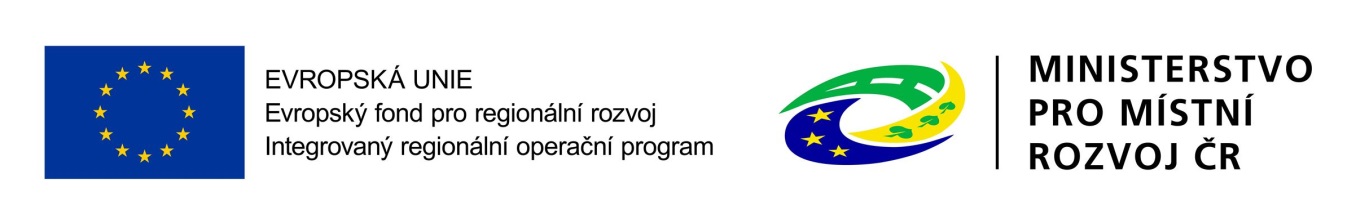 Statutární město Karlovy VaryaKV Realinvest, s.r.o. ____________________________________________________S M L O U V A   O  D Í L O   č. 2023-00032/ORI____________________________________________________KARLOVY VARY 2023Projekt bude spolufinancován z prostředků Evropské unie v rámci Integrovaného regionálního operačního programu prostřednictvím opatření Integrované teritoriální investice ITIKA° 2021 – 2027, výzva řídícího orgánu č. 66 – Infrastruktura pro cyklistickou dopravu – SC 6.1 (ITI). Opatření ITIKA° D. 2.2. Udržitelná individuální doprava. Číslo projektu: _________________________________ (bude doplněno po podání žádosti do systému ISKP21+)Statutární město Karlovy Varyse sídlem: Moskevská 2035/21, 360 01 Karlovy VaryIČO: 002 54 657DIČ: CZ00254657bankovní spojení: č. ú.: zastoupeno ve věcech smluvních:  	Ing. Andreou Pfeffer Ferklovou, MBA., primátorkou městazastoupeno ve věcech technických:  	Ing. Františkem Kocourkem, technikem odboru rozvoje a investictechnický dozor investora: 	   	INVESTON s.r.o., IČO: 182 26 680, Karlovy Varyna straně jedné jako objednatel (dále jen „objednatel“)aKV Realinvest, s.r.o. obchodní rejstřík vedený Krajským soudem v Plzni, sp. zn. C 25771 (v případě právnické osoby)se sídlem: Chebská 204/71, 360 06 Karlovy Vary IČO: 29113903DIČ: CZ29113903bankovní spojení: č.ú: zastoupena ve věcech smluvních:  	Lukáš Kolár, jednatel společnosti zastoupena ve věcech technických:  	Jan Borýsek, stavbyvedoucína straně druhé jako zhotovitel (dále jen „zhotovitel“)(zhotovitel a objednatel dále společně jako „smluvní strany“)Vzhledem k tomu, že:zhotovitel (popř. jeho poddodavatel) je držitelem živnostenského oprávnění Provádění staveb, jejich změn a odstraňování (příloha č. 1 smlouvy) a má řádné vybavení, zkušenosti a schopnosti, aby řádně a včas provedl dílo dle této smlouvy; azhotovitel je vítězem veřejné zakázky s názvem „“KARLOVY VARY, CYKLOTRASA B4 A KŘIŽOVATKA UL. ZÁPADNÍ A ŠUMAVSKÁ“ (dále též „veřejná zakázka“)  zahájené objednatelem jako zadavatelem veřejné zakázky Ve zjednodušeném podlimitním řízení dle § 53 zákona č. 134/2016 Sb., o zadávání veřejných zakázek, ve znění pozdějších předpisů (dále jen „ZZVZ“) zveřejněním Výzvy a zadávací dokumentace  na svém profilu zadavatele: https://ezak.mmkv.cz/profile_display_2.html  a výběr dodavatele byl schválen usnesením Rady města Karlovy Vary dne 6. 6. 2023 pod bodem č. 19 až 22 usnesením č. RM/619/6/23; azhotovitel prohlašuje, že je schopný dílo dle této smlouvy provést ve stanovené době a ve sjednané kvalitě a že si je vědom skutečnosti, že objednatel má značný zájem na dokončení díla, které je předmětem této smlouvy v čase a kvalitě stanovených touto smlouvou; aRada města Karlovy Vary schválila uzavření této smlouvy na svém jednání konaném dne 6. 6. 2023 pod bodem č. 19 - 22 jednání,dohodly se smluvní strany na uzavření tétoSMLOUVY O DÍLOdle § 2586 a násl. zákona č. 89/2012 Sb., občanský zákoník, ve znění pozdějších předpisůI.	Předmět smlouvy, definice, prohlášení zhotoviteleZhotovitel se touto smlouvou zavazuje provést pro objednatele řádně a včas, na svůj náklad a nebezpečí sjednané dílo dle článku II. této smlouvy a objednatel se zavazuje řádně provedené dílo převzít a za toto dílo zaplatit zhotoviteli cenu ve výši a za podmínek sjednaných v této smlouvě.Zhotovitel provede dílo dle článku II. této smlouvy tím, že řádně a včas dodá kompletní stavební práce, včetně stavebních materiálů, v rozsahu zadávací dokumentace, této smlouvy, obecně závazných právních předpisů, ČSN, ČN, EN a ostatních norem, a to včetně zařízení staveniště a jeho vyklizení po dokončení díla.Definice:Objednatelem je zadavatel po uzavření smlouvy na plnění veřejné zakázky (smlouvy o dílo).Zhotovitelem je vybraný dodavatel po uzavření smlouvy na plnění veřejné zakázky (smlouvy o dílo).Podzhotovitelem je poddodavatel po uzavření smlouvy na plnění veřejné zakázky (smlouvy o dílo).Příslušnou dokumentací je dokumentace zpracovaná v rozsahu stanoveném jiným právním předpisem (vyhláškou č. 230/2012 Sb.).Položkovým rozpočtem je zhotovitelem oceněný soupis stavebních prací dodávek a služeb s výkazem výměr, v němž jsou zhotovitelem uvedeny jednotkové ceny u všech položek stavebních prací dodávek a služeb a jejich celkové ceny pro zadavatelem vymezené množství.Zhotovitel prohlašuje, že si je vědom skutečnosti, že v případě získání příslušné dotace bude objednatel na úhradu ceny za provedení díla dle této smlouvy čerpat finanční prostředky z Integrovaného regionálního operačního programu 2021-2027 (dále jen „IROP“) a že byl objednatelem seznámen s podmínkami poskytnutí finančních prostředků z IROP a stejně tak dalšími podmínkami pro čerpání a poskytnutí prostředků z IROP a stejně tak s podmínkami pro kontrolu, vracení dotace či sankcemi spojenými s realizací projektu v rámci IROP. Veškeré práce, činnosti a dodávky dle této smlouvy bude zhotovitel provádět v souladu s dokumenty a postupy platnými pro realizaci projektů v rámci IROP prostřednictvím opatření Integrované teritoriální investice ITIKA° 2021 - 2027. Zhotovitel si je vědom, že prodlení s řádným provedením díla může mít za následek nevyplacení prostředků z citovaného programu objednateli, a tedy vznik újmy na straně objednatele. Skutečnost, že objednatel obdržel příslušnou dotaci, sdělí objednatel zhotoviteli bez zbytečného odkladu, nejpozději do deseti pracovních dnů ode dne obdržení Registrace akce a Rozhodnutí o poskytnutí dotace.II.	Specifikace dílaÚčelem projektu „KARLOVY VARY, CYKLOTRASA B4 A KŘIŽOVATKA UL. ZÁPADNÍ A ŠUMAVSKÁ“ je prodloužení stezky pro cyklisty a chodce od železničního přejezdu přes ulici Západní, s vybudováním nového přechodu přes komunikaci a dále oddělenými stezkami pro chodce a cyklisty. Cyklistická stezka bude pokračovat do ulice Bečovská a pěší trasa bude vyvedena na parkoviště v Krymské ulici. Křižovatka ulic Západní a Šumavská bude upravena pomocí ostrůvků a odbočovacích pruhů pro bezpečné přecházení komunikace a usměrnění dopravy. Součástí projektu jsou i zemní práce pro provedení přeložky vodovodního řadu DN 200 s tím, že dodávka a montáž potrubí bude zajištěna společností Vodárny a kanalizace Karlovy Vary, a.s.  Předmětem díla dle této smlouvy jsou stavební práce, tj. provedení a obstarání veškerých prací nutných k úplnému dokončení a zprovoznění stavby, které je zahrnuta do projektu s názvem „Karlovy Vary, cyklotrasa B4 a křižovatka ul. Západní a Šumavská“. Stavba je výsledkem stavebních a montážních prací a související projektové a inženýrské činnosti vytvářející jednotný celek, který je sám o sobě dostatečný k plnění hospodářské nebo technické funkce a to v rozsahu specifikovaném zadávací dokumentací (dále též „ZD“).Podkladem pro uzavření smlouvy je nabídka zhotovitele ze dne 17. 5. 2023 (která je doložena u objednatele jako externí příloha smlouvy). Předmět díla je blíže specifikován zadávací dokumentací pro veřejnou zakázku (která je doložena u objednatele jako externí příloha smlouvy) a projektovými dokumentacemi pro provádění stavby (dále též „PD“), které jsou součástí ZD. ZD tvoří nedílnou součást této smlouvy a byla zhotoviteli předána jako podklad pro stanovení ceny díla před podpisem této smlouvy, což zhotovitel podpisem této smlouvy stvrzuje. Za správnost a úplnost ZD, předané projektové dokumentace a soupisu stavebních prací, dodávek a služeb s výkazem výměr odpovídá výhradně objednatel. Seznam dokumentů tvořících ZD je obsažen v příloze č. 7 smlouvy.Předmětem díla je provedení všech prací, činností a dodávek obsažených v ZD včetně PD a soupisů stavebních prací, dodávek a služeb s výkazem výměr. Předmětem plnění jsou rovněž náklady na činnosti, práce a dodávky, které nejsou v dokumentech uvedených v tomto článku smlouvy obsaženy, ale o kterých zhotovitel věděl, nebo podle svých odborných znalostí vědět měl nebo mohl, že jsou k řádnému a kvalitnímu provedení díla dané povahy třeba a dále, které jsou s řádným provedením díla nutně spojeny a vyplývají ze standardní praxe realizace děl analogického charakteru. Provedení těchto prací však v žádném případě nezvyšuje cenu za provedení díla stanovenou v článku V. odst. 5.1. této smlouvy. Ustanovení § 2594 zákona č. 89/2012 Sb., občanského zákoníku, ve znění pozdějších předpisů (dále jen „občanský zákoník“) tím není dotčeno.Dílo zahrnuje provedení, dodání a zajištění všech prací, činností, služeb, věcí a dodávek, nutných k realizaci díla, a to zejména:poskytnutí kompletní inženýrské činnosti generálního dodavatele stavby a dopracování zásad organizace výstavby včetně jejich projednání s Magistrátem města Karlovy Vary – odborem rozvoje a investic, (kromě technického dozoru investora); azajištění nebo provedení řádné revize PD, případný soupis zjištěných vad a nedostatků předané PD včetně návrhů na jejich odstranění s dopadem na předmět a cenu díla předá zhotovitel objednateli bez zbytečného odkladu poté, co je zjistí; avypracování nezbytných výrobních dokumentací v rozsahu nutném pro provedení díla a jejich předání objednateli ve třech vyhotoveních v tištěné podobě a 1krát v digitální podobě; azpracování písemného harmonogramu realizace díla dle této smlouvy alespoň v rozsahu stanoveném v článku III. odst. 3.3. této smlouvy jako přílohy č. 2 této smlouvy; a provedení řádné dodávky stavebních prací; aprovedení kompletní montáže všech věcí (zařízení), ze kterých se dílo skládá; azajištění nebo provedení všech geodetických prací, a to zejména výškového a směrového zaměření všech podzemních vedení a zařízení v místě provedení díla a současně i zaměření díla v průběhu jeho provádění, zpracování veškerých dokladů o vytyčení základních směrových a výškových bodů stavby a jejich stabilizaci pro účely kolaudačního řízení; azajištění zařízení staveniště, a to podle potřeby pro řádné provedení díla v souladu s PD, včetně jeho údržby, odstranění a likvidace; asmluvní zajištění potřebného zdroje vody, elektrické energie, dalších energií a služeb nutných pro provádění díla, včetně úhrady poplatků a nákladů za tyto zdroje; apřijetí opatření (technických či organizačních) k zamezení poškození technologického zařízení, potrubí, rozvodů silno a slaboproudu a dalších konstrukcí, které se nacházejí na staveništi; aprovedení či zajištění kompletní dopravy všech věcí (zařízení), ze kterých se dílo skládá a jiných věcí na místo provádění díla, popř. z místa provádění díla, vnitrostaveništní dopravy a manipulace; azabezpečení řádné ostrahy díla a předaného staveniště, úschova a skladování všech věcí předaných zhotoviteli nebo zhotovitelem opatřených v souvislosti s prováděním díla, a to v době od převzetí staveniště, resp. od data předání takových věcí zhotoviteli, a to podle skutečnosti, která nastane dříve, až do data řádného provedení díla; apořízení fotodokumentace z průběhu prací a její předání v jednom vyhotovení v digitální formě objednateli, a to v rozsahu min. 5 ks fotografií zachycujících obecně postup výstavby z každého dne, kdy budou práce prováděny, a dále fotografie zachycujících konstrukce a práce, které budou dalšími pracemi zakryté v počtu nezbytném pro zdokumentování zakrývaných konstrukcí a prací; aorganizace a provedení úspěšných individuálních zkoušek díla a provádění a obstarávání potřebných revizí a měření prokazujících kvalitu a funkčnost díla nebo jeho jednotlivých částí a zařízení, a to rovněž s ohledem na nezávadnost ve vztahu k životnímu prostředí (hluk, vibrace, emise apod.); aorganizace a provedení úspěšné komplexní funkční zkoušky díla za účelem prokázání jeho kvality a stanovených parametrů a uvedení díla do provozu; aprovedení opatření při realizaci díla vyplývající z umístění a návaznosti díla zohledňující tyto skutečnosti: komunikace a plochy v okolí místa provádění díla nelze využít jako skládky materiálu mimo plochy předané při předání staveniště; azhotovitel provede i jiná opatření související s výstavbou, resp. provedením díla; adodání dokumentace skutečného provedení díla, včetně dokladové části ve třech vyhotoveních v tištěné podobě a jednou v digitální formě. Dokumentace skutečného provedení díla bude provedena ve třech vyhotoveních podle následujících zásad:do projektové dokumentace pro provedení stavby budou zřetelně vyznačeny všechny změny, k nimž došlo v průběhu zhotovení díla,ty části projektu pro provedení stavby, u kterých nedošlo k žádným změnám, budou označeny nápisem „beze změn“;projektová dokumentace skutečného provedení díla bude zpracována v rozsahu podle vyhl.č. 146/2008 Sb. o rozsahu a obsahu projektové dokumentace dopravních staveb, ve znění pozdějších předpisů; adodání veškerých bezpečnostních tabulek, tabulek pro označování prostor díla apod.; aobstarání, umístění a udržování informační tabule v počtu 1 ks o velikosti cca 1,6 x 1,0 m, dle předané předlohy s údaji o stavbě, o účastnících výstavby a o osobách zhotovitele zodpovědných za provádění na viditelném místě; a provedení zaškolení pracovníků objednatele či třetích osob k užívání díla dle smlouvy a všech jeho částí; azhotovení a předání dokumentace pro provoz, údržbu a opravy provedeného díla (zejména podkladů pro zpracování provozních řádů a provozních předpisů, režimů údržby a preventivních prohlídek nejpozději v době dodání díla), součástí této provozní dokumentace bude i časový harmonogram běhu jednotlivých záručních lhůt; provozní dokumentace bude předána ve dvou vyhotoveních, a to v jednom vyhotovení s originálními listinami a v jednom vyhotovení s kopiemi; azajištění uložení stavební suti a ekologická likvidace stavebních odpadů a doložení dokladů o této likvidaci, včetně úhrady poplatků za toto uložení, likvidaci a dopravu; aprovedení závěrečného úklidu místa provedení díla dle této smlouvy (viz článek IV. této smlouvy); auvedení pozemků a komunikací dotčených výstavbou do původního stavu, úklid prostor dotčených výstavbou současně s dokončením díla; asoučinnost při zajištění kolaudace díla (resp. povolení k předčasnému užívání) dle této smlouvy, včetně účasti zhotovitele případně jeho poddodavatelů při kolaudačním řízení na vyzvání objednatele; akoordinace provádění prací při realizaci díla s ostatními dodavateli stavebních a montážních prací při realizaci předmětné stavby,to vše v místě provádění díla dle článku IV. odst. 4.1. této smlouvy.Dodávka díla dle tohoto článku je jako celek označována jako „dílo“. Dílo bude provedeno v rozsahu, způsobem a v jakosti stanovené:touto smlouvou; azadávací dokumentací k veřejné zakázce s názvem „KARLOVY VARY, CYKLOTRASA B4 A KŘIŽOVATKA UL. ZÁPADNÍ A ŠUMAVSKÁ“ ze dne 24. 4. 2023; aprojektovou dokumentací pro provádění stavby, viz příloha č. 7 smlouvy; anabídkou zhotovitele díla ze dne 17. 5. 2023, včetně oceněného soupisu stavebních prací, dodávek a služeb s výkazem výměr; apísemnými pokyny objednatele řádně podepsanými oprávněným zástupcem objednatele; aobecně závaznými právními předpisy, ČSN, ČN, EN a veškerými podklady předanými objednatelem zhotoviteli podle této smlouvy a případnými pozdějšími změnami shora uvedené dokumentace, které byly vyvolány potřebami zjištěnými v průběhu provádění díla, jeho zkoušení, a uvádění do provozu a/nebo z důvodu rozhodnutí či opatření orgánu státního stavebního dohledu, příp. jinými orgány příslušnými ke kontrole staveb či jinými okolnostmi smluvními stranami nepředvídanými, rozhodnutími, resp. vyjádřeními veřejnoprávních orgánů, výsledky kontrolních dnů a prováděných zkoušek s tím, že objednatel je v takovém případě oprávněn upravit způsob provádění díla.Objednatel předá při předání staveniště zhotoviteli dokumentaci o inženýrských sítích vedoucích staveništěm. Zhotovitel je povinen před započetím provádění díla zajistit vytýčení průběhu podzemních či nadzemních sítí v souladu s předanou dokumentací tak, aby při provádění zemních či jiných prací nedošlo k poškození podzemních či nadzemních sítí. Za případné porušení sítí v tomto případě odpovídá zhotovitel.Nepředvídaným plněním se rozumí:a)	plnění svým rozsahem nebo povahou přesahující rámec plnění dle této smlouvy, tj. takové plnění zhotovitele, které nebylo součástí řešení provedení díla vyplývajícího z této smlouvy, obecně závazných právních předpisů, ČSN, ČN, EN, touto smlouvou dohodnutého rozsahu a kvality či ověřené technické praxe; anebo b)	plnění vyvolané zásadní změnou dodávky díla provedené na základě zvláštního požadavku objednatele. Za nepředvídané plnění se nepovažují zejména:a)	plnění jinak splňující podmínky této smlouvy na nepředvídané práce, o kterých prokazatelně zhotovitel při podpisu této smlouvy věděl nebo nemohl nevědět; anebo b)	plnění, jejichž provedení bylo vyvoláno pouze prodlením zhotovitele s prováděním díla nebo prodlením s poskytováním s ním spojených plnění, za které zhotovitel odpovídá; anebo c)	plnění, která jsou důsledkem vadného plnění zhotovitele dále i plnění, která jsou v souladu s řešením provedení díla a PD a tato pouze zpřesňují.Součástí plnění zhotovitele dle této smlouvy a průkazem řádného provedení díla či jeho části je organizace, provedení a doložení úspěšných výsledků potřebných individuálních, komplexních, garančních zkoušek díla a organizace zkušebního provozu a požadavků orgánů státního stavebního dohledu, příp. jiných orgánů příslušných ke kontrole staveb. Provádění dohodnutých zkoušek díla či jeho částí se řídí:a) 	touto smlouvou; ab) 	podmínkami stanovenými ČSN, ČN, EN; ac) 	PD; ad)	obecně závaznými metodikami a doporučeními výrobců komponentů a technologií použitých při výstavbě, neodporují-li platným ČSN, ČN, EN.Jsou-li splněny podmínky pro nepodstatnou změnu závazku z uzavřené smlouvy ve smyslu ust. § 222 ZZVZ, mohou smluvní strany v dodatku k této smlouvě sjednat takovouto změnu závazku. Dodatek ke smlouvě o dílo musí být uzavřen v souladu s § 222 ZZVZ a § 2594 občanského zákoníku, jinak je uzavřený dodatek neplatný a zhotovitel nemá právo na úhradu díla dle ceny sjednané v tomto dodatku a cena za jejich provedení se stane součástí Ceny za provedení díla ujednané v této smlouvě. V ostatních případech nespadajících pod výše citované ustanovení bude objednatel postupovat dle příslušných ustanovení ZZVZ. Pokud zhotovitel nedodrží postup dle § 2594 občanského zákoníku, tj. při realizaci díla bez zbytečného odkladu neupozorní objednatele na nevhodnou povahu věci, kterou mu objednatel k provedení díla předal, nebo příkazu, který mu objednatel dal, pak objednatel není povinen uhradit zhotoviteli provedené vícepráce z titulu bezdůvodného obohacení.Změny díla, včetně ceny a doby plnění, budou-li změnou ovlivněny, které splňují požadavky článku II. odst. 2.7. této smlouvy, musí být specifikovány v písemném dodatku ke smlouvě a pro zhotovitele se stanou závaznými vždy ode dne účinnosti příslušného písemného dodatku smlouvy. Dodatek ke smlouvě o dílo musí být uzavřen v souladu s předchozím postupem ZZVZ, jinak je uzavřený dodatek neplatný a zhotovitel nemá právo na úhradu ceny změny díla sjednané v tomto dodatku a cena za jejich provedení se stane součástí ceny za provedení díla. Veškeré změny závazku budou navrženy písemně zhotovitelem objednateli formou změnových listů číslovaných souvislou řadou, jejichž vzor tvoří jako příloha č. 3 součást této smlouvy. Změnové listy jsou tvořeny dvěma částmi: „Požadavek zhotovitele na změnu“ a „Ocenění ke změně“ a budou sloužit pro objednatele jako podklad pro příslušný postup dle ZZVZ.  Ocenění ke změně závazku předloží zhotovitel rovněž ve stejném formátu, jako je původní soupis stavebních prací, dodávek a služeb s výkazem výměr. Ocenění ke změně závazku předloží zhotovitel rovněž v elektronické formě ve formátu .pdf a v elektronickém výstupu ze softwaru pro rozpočtování (např. .kz, .kza, .unixml, .rts, .xc4, .utf, StavData nebo jakýkoliv uzamčený excelovský soubor, který je přímým výstupem softwaru pro rozpočtování).Případná změna doby dokončení díla bude stanovena vzájemnou dohodou smluvních stran v písemném dodatku k této smlouvě. Pokud k dohodě smluvních stran nedojde, bude doba dokončení díla určena objednatelem přiměřeně k poměru změny díla k dílu.Smluvní strany se výslovně dohodly, že technické normy, uvedené v projektové dokumentaci, případně normy, které tyto normy pro jejich neplatnost nahrazují, budou pro realizaci daného díla považovat obě strany za závazné v  plném rozsahu. III.	Doba plněníZhotovitel se zavazuje dílo provést, dokončit a předat objednateli v následujících termínech:termín předání staveniště zhotoviteli – do tří pracovních dnů ode dne účinnosti této smlouvy (rovněž, viz článek IX. odst. 9.1. této smlouvy),doba zahájení stavebních prací – neprodleně po předání staveniště dle článku IX. odst. 9.1. této smlouvy, nejpozději do tří pracovních dnů po předání staveniště, dokončení stavebních prací a protokolární předání řádně provedeného díla – do 20 týdnů ode dne účinnosti této smlouvy,doba vyklizení staveniště a likvidace zařízení staveniště – ve lhůtě dle článku IX. odst. 9.8. této smlouvy,počátek běhu záruční lhůty – ode dne následujícího po dni předání a převzetí díla.Provedením díla se rozumí úplné dokončení předmětu díla, prosté všech vad a nedodělků bránících užívání díla či užívání podstatným způsobem omezujících a současně řádné protokolární předání díla objednateli formou dle článku XII. této smlouvy.Zhotovitel předal objednateli v rámci nabídky Harmonogram realizace díla a platební kalendář, ve kterém je specifikován průběh plnění zhotovitele (příloha č. 2 této smlouvy). Detailní Harmonogram realizace díla (dále jen „Harmonogram“), zpracovaný v souladu s nabídkou zhotovitele předloženou objednateli v rámci zadávacího řízení, předloží zhotovitel objednateli v členění v periodách o maximálně sedmi po sobě jdoucích dnech, nejpozději do 10 pracovních dnů ode dne účinnosti smlouvy. Termíny plnění (provádění díla) uvedené v Harmonogramu budou pro zhotovitele závazné. Harmonogram bude obsahovat i návrh opatření k minimalizaci negativních vlivů souvisejících s realizací stavby. Objednatel je oprávněn kontrolovat provádění díla dle tohoto Harmonogramu. Případné nedostatky a připomínky objednatele k provádění díla zhotovitelem zapíší smluvní strany do stavebního deníku. Zhotovitel se zavazuje tyto připomínky objednatele respektovat. Harmonogram jsou oprávněny odsouhlasit osoby oprávněné jednat ve věcech technických. Odsouhlasení Harmonogramu ze strany objednatele nezbavuje zhotovitele jeho povinností dle této smlouvy. Smluvní strany se dohodly, že případné  vícepráce,  jejichž  finanční objem nepřekročí 10 % (slovy: deset procent) ze sjednané ceny za provedení díla bez DPH, nebudou mít vliv na termín dokončení díla a dílo bude řádně provedeno ve sjednaném termínu dle smlouvy, pokud se smluvní strany výslovně písemně nedohodnou jinak. Smluvní strany se dohodly, že dílo bude provedeno jako celek. Smluvní strany se dohodly, že celková doba provedení díla či jednotlivé dílčí lhůty stanovené touto smlouvou pro dílčí plnění díla se prodlouží o dobu, po kterou nemohlo být dílo, či jeho dílčí části, prováděno v důsledků okolností vylučujících odpovědnost ve smyslu ustanovení § 2913 a násl. občanského zákoníku. Odpovědnost nevylučuje překážka, která vznikla v době, kdy již byl zhotovitel v prodlení s plněním své povinnosti nebo vznikla v důsledku hospodářských či organizačních poměrů zhotovitele. Před dobou sjednanou pro předání a převzetí díla dle článku III. odst. 3.1. této smlouvy není objednatel povinen od zhotovitele dílo či kteroukoli jeho část převzít.Zdrží-li se provádění díla v důsledku důvodů výlučně na straně objednatele, má zhotovitel právo na přiměřené prodloužení doby plnění díla či jeho části, a to o dobu, o kterou bylo plnění díla či jeho části takto prodlouženo.IV.	Místo provádění dílaMísto provádění díla (stavba) se nachází v Karlovarském kraji ve městě Karlovy Vary Západní, Šumavská a Bečovská v k.ú. Tuhnice, přičemž dotčené pozemky jsou uvedeny v PD a ve společném povolení stavebního úřadu. Zhotovitel prohlašuje, že se dostatečně seznámil s předanými podklady a dokumentací, s faktickým stavem a technickou dokumentací stavu místa provádění díla a řádně prověřil místní podmínky na staveništi a všechny nejasné podmínky pro realizaci díla si vyjasnil s objednatelem nebo místním šetřením a že nezjistil, ani podle stanovisek jím přizvaných odborně způsobilých osob, žádné překážky, které by zhotoviteli bránily v uzavření smlouvy nebo které by vedly k nemožnosti provedení díla dle smlouvy.V.	Cena a způsob plněníObjednatel prohlašuje, že jako příjemce ve vztahu k danému plnění nevystupuje jako osoba povinná k dani dle zákona č. 235/2004 Sb., o dani z přidané hodnoty, ve znění pozdějších předpisů (dále jen „zákon o DPH“). Smluvní strany se dohodly na ceně, tzn. ceně maximální, za provedení díla, ve výši 10 600 336,60 Kč (slovy: deset milionů šest set tisíc tři sta třicet šest korun českých a šedesát haléřů) bez DPH (dále jen „Cena za provedení díla“), DPH 2 226 070,69 Kč (slovy: dva miliony dvě stě dvacet šest tisíc sedmdesát korun českých a šedesát devět haléřů) a cena včetně DPH 12 826 407,29 Kč (slovy: dvanáct milionů osm set dvacet šest tisíc čtyři sta sedm korun a dvacet devět haléřů).Cena za provedení díla je cenou nejvýše přípustnou po celou dobu provádění díla s tím, že tuto cenu je možno překročit jen za podmínek stanovených v této smlouvě. Podrobná kalkulace celkové ceny díla včetně jednotkových cen (oceněné soupisy stavebních prací, dodávek a služeb s výkazem výměr) je uvedena v nabídce zhotovitele, která je externí přílohou této smlouvy.V Ceně za provedení díla jsou zahrnuty veškeré náklady zhotovitele, které při plnění svého závazku dle této smlouvy vynaloží (zejména náklady na materiál, dopravní opatření, odvoz a uložení odpadu, dopravu, vybudování, udržování a vyklizení staveniště, vytýčení inženýrských sítí dle podkladů předaných objednatelem, náklady na služby, atesty materiálů, veškeré zkoušky a revize, měření apod.), včetně započtení rezerv na úhradu nepředvídatelných nákladů vyplývajících z rizik u akce tohoto charakteru obvyklých. Cena za provedení díla nebude po dobu do ukončení díla předmětem zvýšení, pokud tato smlouva výslovně nestanoví jinak. Zhotovitel prohlašuje, že všechny technické, finanční, věcné a ostatní podmínky díla zahrnul do kalkulace Ceny za provedení díla. Zhotovitel výslovně prohlašuje, že součástí Ceny za provedení díla jsou i veškeré náklady spojené se splněním podmínek pro realizaci stavby dle obecně závazných právních předpisů. Součástí Ceny za provedení díla nejsou místní poplatky za zábor veřejného prostranství a veřejné zeleně v majetku Statutárního města Karlovy Vary. Objednatel po podpisu této smlouvy ohlásí správci poplatku způsob, předpokládanou dobu, místo a výměru užívání veřejného prostranství nejpozději v den, kdy bude s užíváním veřejného prostranství započato.Objednatelem nebudou na Cenu za provedení díla poskytována jakákoli plnění před zahájením provádění díla. Smluvní strany se dohodly, že zhotovitel bude v průběhu provádění díla vystavovat a objednateli předávat měsíční faktury (daňové doklady) na dílčí zdanitelné plnění. Zhotovitelem budou při dodržení harmonogramu provádění díla vystavovány faktury na dílčí zdanitelné plnění vždy jedenkrát za uplynulý kalendářní měsíc, počínaje ode dne zahájení provádění díla. Podkladem a podmínkou pro vystavení řádné faktury na dílčí zdanitelné plnění bude:písemný, odsouhlasený a zástupcem objednatele jednajícím ve věcech technických a technickým dozorem investora řádně podepsaný zjišťovací protokol provedených prací a dodávek ke dni vystavení té které faktury na dílčí plnění zpracovaný podle jednotlivých částí nabídkových rozpočtů (výkazu výměr dle článku II. odst. 2.3. této smlouvy); a současněvážní lístky dokládající likvidaci odpadu v rámci plnění této smlouvy, pokud bude v daném období ukládán dále nevyužitelný materiál (odpad) na skládku. Objednatelem podepsaný zjišťovací protokol nezbavuje zhotovitele odpovědnosti za řádné provedení díla jako celku bez vad a nedodělků.Do 15 (patnácti) kalendářních dnů po řádném protokolárním předání a převzetí kompletního díla (viz článek XII. odst. 12.1. této smlouvy) bude zhotovitelem vystaven a objednateli předán daňový doklad – konečná faktura (vyúčtování Ceny za provedení díla po odečtení fakturovaných dílčích plnění). Objednatel je povinen konečnou fakturu uhradit zhotoviteli ve lhůtě splatnosti konečné faktury, při výskytu vad a nedodělků pak ve lhůtě 30 (třiceti) kalendářních dní ode dne odstranění všech vad a nedodělků zjištěných při předání díla.Smluvní strany se vzájemně dohodly, že daň z přidané hodnoty bude zhotovitelem účtována v sazbách dle právních předpisů platných v době uskutečnitelného zdanitelného plnění pro to které účtované dílčí plnění.Cena sjednaná ve smlouvě může být měněna pouze v souvislosti s případnými méněpracemi a vícepracemi splňujícími podmínky dle článku II. odst. 2.9. této smlouvy. Nabídková cena může být dále  měněna v souvislosti se změnou sazby DPH. Z jakýchkoliv jiných důvodů nesmí být cena měněna.Zhotovitel je povinen pro vícepráce dle článku II. odst. 2.9. této smlouvy nabídnout objednateli jednotkové ceny maximálně však do výše, kterou použil pro sestavení nabídkové ceny (viz oceněné soupisy stavebních prací, dodávek a služeb s výkazem výměr, které byly součástí nabídky, jež je externí přílohou této smlouvy). Pokud se položka změny/vícepráce v oceněném soupisu stavebních prací, dodávek a služeb s výkazem výměr nenachází, použije se položka dle již v oceněném soupisu použité cenové soustavy s aktuální cenovou úrovní.Nebude-li položka změny/vícepráce obsažena v oceněném soupisu stavebních prací, dodávek a služeb s výkazem výměr, ani v cenové soustavě použité pro sestavení nabídkové ceny, bude je zhotovitel oceňovat ve výši maximálně do cen uvedených v ceníku společnosti ÚRS CZ a.s. IČO: 471 15 645, se sídlem Tiskařská 257/10, Malešice, 108 00 Praha 10, platného k datu provedení příslušného plnění.Jestliže se při zpracování ocenění vyskytnou změny díla či jejich části, které není možno ocenit výše uvedeným způsobem, bude změna díla oceněna individuální kalkulací při způsobu oceňování cenou v místě a čase obvyklou a její výpočet bude věcně a technicky zdůvodněn. Vynásobením jednotkových cen a množství provedených měrných jednotek budou stanoveny základní náklady, rovněž pak analogicky náklady související s umístěním stavby (obvyklý pojem: VRN – vedlejší rozpočtové náklady). Daň z přidané hodnoty bude dopočtena dle předpisů platných v době uskutečnění zdanitelného plnění. Zhotoviteli zaniká jakýkoliv nárok na zvýšení ceny, jestliže písemně neoznámí nutnost jejího překročení a výši požadovaného zvýšení ceny bez zbytečného odkladu poté, kdy se ukázalo, že je zvýšení ceny nevyhnutelné. Toto písemné oznámení však nezakládá právo zhotovitele na zvýšení ceny. Zvýšení ceny je možné pouze za podmínek daných touto smlouvou.Smluvní strany se výslovně dohodly, že objednatel je oprávněn zmenšit rozsah předmětu díla. V tomto případě bude smluvní cena příslušně snížena s použitím cen z nabídkových rozpočtů (oceněného soupisu stavebních prací, dodávek a služeb s výkazem výměr dle článku II. odst. 2.3 této smlouvy). Nedojde-li mezi oběma stranami k dohodě při odsouhlasení množství nebo druhu provedených prací a dodávek, je zhotovitel oprávněn fakturovat pouze práce, u kterých nedošlo k rozporu.Daňový doklad dle tohoto článku smlouvy bude obsahovat pojmové náležitosti daňového dokladu stanovené zákonem o DPH a zákonem č. 563/1991 Sb., o účetnictví, ve znění pozdějších předpisů, a současně bude vystaven ve smyslu článku V. odst. 5.4. této smlouvy. Daňový doklad musí obsahovat název akce „KARLOVY VARY, CYKLOTRASA B4 A KŘIŽOVATKA UL. ZÁPADNÍ A ŠUMAVSKÁ“. Ode dne oznámení objednatelem zhotoviteli, že byla přidělena příslušná dotace, musí daňový doklad obsahovat i registrační číslo projektu (registrační číslo projektu bude zhotoviteli sděleno v oznámení o přidělení příslušná dotace).K daňovému dokladu musí být přiložen objednatelem odsouhlasený soupis provedených prací. Bez tohoto soupisu je daňový doklad (faktura) neúplný. Soupis provedených prací bude dodán v tištěné podobě a dále v elektronické formě ve formátu .pdf a v elektronickém výstupu ze softwaru pro rozpočtování (např. .kz, .kza, .unixml, .rts, .xc4, .utf, StavData nebo jakýkoliv uzamčený excelovský soubor, který je přímým výstupem softwaru pro rozpočtování).V případě, že daňový doklad nebude obsahovat správné údaje či bude neúplný, je objednatel oprávněn daňový doklad vrátit ve lhůtě do data jeho splatnosti zhotoviteli. Zhotovitel je povinen takový daňový doklad opravit či doplnit, aby splňoval podmínky stanovené v tomto článku. Doručením opraveného nebo doplněného daňového dokladu počíná běžet nová lhůta splatnosti dle této smlouvy.Úhrada daňového dokladu bude provedena pouze na účet, který je zveřejněný na portálu finanční správy, v opačném případě, bude zhotoviteli uhrazena pouze částka bez DPH a DPH odvede příjemce plnění.Každá dílčí i konečná faktura bude mít splatnost 30 (třicet) kalendářních dní ode dne jejího řádného předání objednateli, pokud není výše stanoveno jinak. Zhotovitel je povinen daňové doklady vystavit a doručit objednateli nejpozději do 15 (patnácti) dnů ode dne uskutečnění zdanitelného plnění.Úhrada Ceny za provedení díla, ať již jako celku či dílčích plnění, nemá vliv na uplatnění práva objednatele z vad díla.Zhotovitel není oprávněn započíst hodnotu víceprací proti hodnotě méněprací dle článku V. odst. 5.10. této smlouvy. Smluvní strany této smlouvy se dohodly, že je zhotovitel, coby poskytovatel zdanitelného plnění, povinen bez zbytečného prodlení písemně informovat objednatele o tom, že se stal nespolehlivým plátcem ve smyslu § 106a zákona o DPH. Smluvní strany si dále společně ujednaly, že pokud objednatel v průběhu platnosti tohoto smluvního vztahu na základě informace od zhotovitele či na základě vlastního šetření zjistí, že se zhotovitel stal nespolehlivým plátcem ve smyslu § 106a zákona o DPH, souhlasí obě smluvní strany s tím, že objednatel uhradí za zhotovitele daň z přidané hodnoty z takového zdanitelného plnění dobrovolně správci daně dle § 109a citovaného právního předpisu. Zaplacení částky ve výši daně objednatelem správci daně pak bude smluvními stranami považováno za splnění závazku uhradit sjednanou cenu, resp. její část. Smluvní strany si v této souvislosti poskytnout veškerou nezbytnou součinnost při vzájemném poskytování informací požadovaných zákonem o DPH. Zhotovitel současně souhlasí s tím, že je povinen objednateli nahradit veškerou škodu vzniklou v důsledku aplikace institutu ručení ze strany správce daně.Zhotovitel bere na vědomí a výslovně souhlasí s tím, že objednatel je v souladu s principy sociálně odpovědného veřejného zadávání oprávněn provést platby přímo konkrétnímu poddodavateli zhotovitele, a to v souladu s § 106 ZZVZ. Předpokladem provedení přímé platby poddodavateli je čestné prohlášení poddodavatele o tom, že zhotovitel je v prodlení s úhradou ceny za poddodavatelské plnění provedené na základě této smlouvy o více než 60 kalendářních dní, přičemž přílohou čestného prohlášení bude příslušný daňový doklad (faktura) vystavený poddodavatelem a potvrzení o jeho doručení zhotoviteli. Objednatel je oprávněn vyžádat si vyjádření prodávajícího o důvodu neprovedení platby poddodavateli. Zhotovitel výslovně prohlašuje, že se objednatel provedením přímé platby poddodavateli nemůže dostat do prodlení s platbou cen, neboť provedením přímé platby poddodavateli závazek objednatele v rozsahu částky fakturované poddodavatelem zhotovitele jeho splněním zaniká. Objednatel není povinen provést žádnou platbu poddodavatelům dle tohoto odstavce. Jedná se výhradně o možnost objednatele, nikoli povinnost ze strany poddodavatelů zhotovitele jakkoli vymahatelnou.VI.	Součinnost smluvních stranSmluvní strany se zavazují vyvinout veškeré úsilí k vytvoření potřebných podmínek pro realizaci díla dle podmínek stanovených touto smlouvou, které vyplývají z jejich smluvního postavení. To platí 
i v případech, kde to není výslovně stanoveno ustanovením této smlouvy. Pokud jsou kterékoli ze smluvních stran známy skutečnosti, které jí brání nebo budou bránit, aby dostála svým smluvním povinnostem, sdělí tuto skutečnost neprodleně písemně druhé smluvní straně. Smluvní strany se dále zavazují neprodleně odstranit v rámci svých možností všechny okolnosti, které jsou na jejich straně a které brání splnění jejich smluvních povinností.Zhotovitel se zavazuje, že na základě skutečností zjištěných v průběhu plnění povinností dle této smlouvy navrhne a provede opatření směřující k dodržení podmínek stanovených touto smlouvou pro naplnění smlouvy, k ochraně objednatele před škodami, ztrátami a zbytečnými výdaji a že poskytne objednateli, zástupci objednatele jednajícímu ve věcech technických a jiným osobám zúčastněným na provádění díla veškeré potřebné doklady, konzultace, pomoc a jinou součinnost.VII.	Prohlášení, práva a závazky smluvních stranZhotovitel se zavazuje při provádění díla dodržovat platné bezpečnostní, hygienické a protipožární a jiné obecně závazné předpisy, technické normy (ČSN, ČN, EN apod.) a rozhodnutí orgánů veřejné správy, včetně vymezení podmínek hlučnosti, doby provádění stavebních prací apod. Zhotovitel se zavazuje zachovávat staveniště (viz článek IX. této smlouvy) v pořádku a čistotě, odstraňovat průběžně na své náklady odpady a nečistoty vzniklé prováděním díla. Současně se zhotovitel zavazuje zajistit obecnou bezpečnost věcí a osob v místě provádění díla a na staveništi (viz článek IX. této smlouvy).Zhotovitel prohlašuje, že před podpisem této smlouvy řádně překontroloval předané podklady a dokumentaci a řádně prověřil místní podmínky na staveništi a všechny nejasné podmínky pro realizaci díla či jeho části si vyjasnil s objednatelem nebo místním šetřením. Touto kontrolou není dotčena odpovědnost objednatele za správnost předané dokumentace. Zhotovitel se zavazuje bez zbytečného odkladu písemně upozornit objednatele na nevhodnost, případně nepřípustnost podkladových materiálů, pokynů a věcí, které mu byly předány objednatelem anebo objednatelem požadovaných změn, ať již z hlediska důsledků pro jakost a provedení díla či rozporu s podklady pro uzavření této smlouvy, ustanoveními nebo rozhodnutími orgánů veřejné správy či obecně závaznými právními předpisy, ČSN, ČN, EN či jinými normami. V případě, že objednatel bude, i přes upozornění zhotovitele trvat na užití podkladových materiálů, pokynů a věcí, které byly zhotoviteli předány objednatelem, je zhotovitel oprávněn odmítnout jejich plnění pouze tehdy, pokud by se jejich splněním mohl vystavit správnímu či trestnímu postihu. Svá upozornění zapíše zhotovitel do stavebního deníku.Zhotovitel se zavazuje, že zajistí provádění díla tak, aby provádění díla:v co nejmenší míře omezovalo užívání místa provádění díla vymezeného v článku IV. odst. 4.1. této smlouvy, veřejných prostranství či jiných okolních dotčených pozemků či staveb; aneobtěžovalo třetí osoby a okolní prostory zejména hlukem, pachem, emisemi, prachem, vibracemi, exhalacemi a zastíněním nad míru přiměřenou poměrům; anemělo nepříznivý vliv na životní prostředí, včetně minimalizace negativních vlivů na okolí výstavby; a bylo zabezpečeno pro činnost každé profese odborným dozorem zhotovitele, který bude garantovat dodržování technologických postupů. Totéž platí pro práce poddodavatelů. Odbornou úroveň realizovaného díla jako celku zabezpečí zhotovitel odpovědnou osobou – autorizovanou osobou v oboru dopravní stavby – nekolejová doprava, která má osvědčení či doklad o autorizaci jako autorizovaný inženýr nebo technik dle zákona č. 360/1992 Sb. – o výkonu povolání autorizovaných architektů a o výkonu povolání autorizovaných inženýrů a techniků činných ve výstavbě, ve znění pozdějších předpisů ve výše uvedeném oboru, nebo jiný obdobný doklad vydaný v jiné zemi než v ČR, který v této jiné zemi opravňuje jeho držitele v uvedeném oboru k vedení realizace stavby ve smyslu § 18 nebo § 19 zákona č. 360/1992 Sb. Tato odpovědná osoba potvrdí stavební deník před zahájením prací na provedení díla a po dokončení díla otiskem svého autorizačního razítka a připojením vlastnoručního podpisu. Zhotovitel zabezpečí, že odborné práce a činnosti, která nemá zapsány ve svém obchodním nebo živnostenském rejstříku, provede poddodavatel s odpovídající odbornou způsobilostí. Doklady o odborné způsobilosti poddodavatele předloží zhotovitel objednateli před zahájením prací; Zhotovitel se zavazuje:uhradit objednateli do 10 (deseti) kalendářních dnů poté, kdy k tomu bude objednatelem písemně vyzván veškeré pokuty či další sankce, které byly objednateli vyměřeny (pravomocným rozhodnutím) orgány veřejné správy v souvislosti s porušením povinností zhotovitele stanovených touto smlouvou či obecně závaznými právními předpisy, při provádění díla. Úhrada bude provedena na účet objednatele uvedený v písemné výzvě; apo dobu provádění díla až do jeho řádného protokolárního předání objednateli řádně pečovat o výškové a směrové body a zajistit jejich přesnost a ochranu proti poškození. Geodetické zaměření skutečného provedení stavby (geometrické plány nového stavu zpracované odborným geodetem) se zhotovitel zavazuje protokolárně předat objednateli v digitalizované podobě ve formátu .dxf  na nosiči dat CD a současně v listinné podobě jako součást předávacího protokolu dle článku XII. odst. 12.4. této smlouvy; avyvstane-li se v průběhu provádění díla nutnost upřesnění způsobu jeho provedení (včetně používaných stavebních materiálů), neprodleně si vyžádat předchozí písemný souhlas či pokyn objednatele; a zabezpečit účast svých pracovníků na prověřování dodávek a prací zhotovitele, které provádí zástupce objednatele jednající ve věcech technických, a zajistí neprodleně opatření k odstranění vytknutých závad a odchylek od projektové dokumentace pro provádění díla; a při provádění zakrývaných částí díla písemně a prokazatelně vyzvat objednatele k jejich kontrole před zakrytím v předstihu alespoň 3 (tří) pracovních dnů. V případě, že objednatel na základě řádné výzvy zhotovitele kontrolu neprovede, bude zhotovitel v práci pokračovat;  zhotovitel uvede tuto skutečnost do stavebního deníku. Nesplní-li zhotovitel povinnost informovat objednatele o zakrývání částí díla, je povinen na žádost objednatele odkrýt práce, které byly zakryty, nebo které se staly nepřístupnými, na svůj náklad. Pokud bude objednatel dodatečně požadovat odkrytí již zakrytých prací, je zhotovitel povinen tento požadavek splnit na náklady objednatele. Objednatel náklady v tomto případě nenese, pokud se dodatečnou kontrolou zjistí, že zakryté práce nebyly řádně provedeny; aumožnit výkon technického dozoru objednatele a autorského dozoru projektanta, případně výkon činnosti koordinátora bezpečnosti a ochrany zdraví při práci na staveništi, pokud to stanoví jiný právní předpis.Zhotovitel bude po celou dobu trvání této smlouvy splňovat základní způsobilost dle § 74 ZZVZ a profesní způsobilost dle § 77 odst. 2 písm. a) ZZVZ stanovené objednatelem coby zadavatelem v zadávací dokumentaci na veřejnou zakázku. Zhotovitel je povinen na požádání předložit objednateli doklady o jejich splnění, a to do 15 (patnácti) kalendářních dnů od doručení žádosti zhotoviteli.V příloze č. 4 této smlouvy (Údaje o poddodavatelích) jsou specifikovány ty části předmětu plnění dle této smlouvy, které budou poskytovány poddodavateli zhotovitele. Zhotovitel se zavazuje, že tyto části předmětu plnění budou příslušnými poddodavateli provedeny v souladu se všemi podmínkami smlouvy. Tím není dotčena výlučná odpovědnost zhotovitele za poskytování řádného plnění dle smlouvy či její dílčí části. Tito poddodavatelé jsou v příloze č. 4 této smlouvy vymezeni obchodní firmou nebo názvem, identifikačním číslem a sídlem nebo místem podnikání.Zhotovitel není oprávněn pověřit provedením díla ani jeho části jinou osobu, která není uvedena v příloze č. 4 této smlouvy bez písemného souhlasu objednatele. Změnu poddodavatele nebo přibrání nového poddodavatele je zhotovitel oprávněn provést pouze s písemným souhlasem objednatele. Objednatel však nesmí tento souhlas bez závažného důvodu odepřít. Zhotovitel je povinen jakoukoliv změnu na pozici poddodavatele předem písemně oznámit objednateli s tím, že objednatel je povinen se ve lhůtě 15 (patnácti) kalendářních dnů ode dne doručení písemného oznámení vyjádřit, zda změnu poddodavatele povoluje či nikoliv. Nevyjádří-li se objednatel ve stanovené lhůtě, považuje se změna na pozici poddodavatele ze strany objednatele za povolenou. V případě změny poddodavatele, prostřednictvím kterého zhotovitel prokazoval v zadávacím řízení kvalifikaci, musí nově navržený poddodavatel splňovat příslušnou část kvalifikace v plném rozsahu jako původní poddodavatel, přičemž zhotovitel je povinen společně s návrhem na změnu takového poddodavatele předložit příslušné doklady a písemný závazek dle § 83 odst. 1 ZZVZ od nového poddodavatele.Zhotovitel bere na vědomí, že je ve smyslu ustanovení § 2 písm. e) zák. č. 320/2001 Sb., o finanční kontrole ve veřejné správě, ve znění pozdějších předpisů, osobou povinnou spolupůsobit při výkonu finanční kontroly prováděné v souvislosti s úhradou zboží nebo služeb z veřejných výdajů.Zhotovitel je povinen plnit veškeré povinnosti vyplývající z právních předpisů v oblasti pracovněprávní, oblasti zaměstnanosti a bezpečnosti a ochrany zdraví při práci, zejména zákona č. 262/2006. Sb., zákoník práce, ve znění pozdějších předpisů (se zřetelem na regulaci odměňování, pracovní doby, doby odpočinku mezi směnami atp.), zákona č. 435/2004 Sb., o zaměstnanosti, ve znění pozdějších předpisů (se zvláštním zřetelem na regulaci zaměstnávání cizinců), a to vůči všem osobám, které se podílejí na realizaci díla. Zhotovitel se také zavazuje zajistit, že všechny osoby, které se na plnění smlouvy podílejí bez ohledu na to, zda budou činnosti prováděny zhotovitelem či jeho poddodavateli, jsou vedeny v příslušných registrech, jako například v registru pojištěnců apod..Zhotovitel je dále povinen plnit veškeré povinnosti vyplývající z právních předpisů z oblasti práva životního prostředí, jež naplňují cíle environmentální politiky související se změnou klimatu, využíváním zdrojů a udržitelnou spotřebou a výrobou, v souladu se zásadou DNSH a především zákona č. 114/1992 Sb., o ochraně přírody a krajiny, ve znění pozdějších předpisů a zákona č. 17/1992 Sb., o životním prostředí, ve znění pozdějších předpisů.. Zhotovitel je povinen při realizaci díla využívat, pokud je to možné, ekologicky šetrných řešení s cílem zmenšit přímé negativní dopady na životní prostředí, zejména snižovat množství odpadu a rozsah znečištění, šetřit energií. Plnění těchto povinností je zhotovitel povinen zajistit i u svých poddodavatelů.Zhotovitel je povinen zajistit po celou dobu realizace díla sjednání a dodržování smluvních podmínek se svými poddodavateli srovnatelných s podmínkami sjednanými v této smlouvě, a to zejména v oblasti rozdělení rizika, v rozsahu smluvních pokut, délky záruční doby, splatnosti faktur, zajištění závazků, a to s ohledem na charakter, rozsah a cenu plnění poddodavatele. Smluvní podmínky se považují za srovnatelné, budou-li smluvní pokuty i jejich výše, délka záruční doby, splatnost faktur a zajištění závazků sjednány max. v hodnotách jako je to ujednáno v této smlouvě. Zhotovitel je povinen na žádost objednatele předložit objednateli smlouvu uzavřenou se svým poddodavatelem.Zhotovitel je povinen zajistit řádné a včasné plnění finančních závazků svým poddodavatelům, kdy za řádné a včasné plnění se považuje plné uhrazení poddodavatelem vystavených faktur za plnění poskytnutá k plnění veřejné zakázky, a to vždy nejpozději do 10 pracovních dnů od dne, kdy zhotovitel obdrží platby ze strany objednatele za konkrétní plnění. Zhotovitel se zavazuje přenést totožnou povinnost do dalších úrovní dodavatelského řetězce a zavázat své poddodavatele k plnění a šíření této povinnosti též do nižších úrovní dodavatelského řetězce. Objednatel si může vyžádat od zhotovitele prohlášení, že má řádně splněny finanční závazky vůči poddodavatelům ve smyslu předchozího ujednání tohoto bodu smlouvy.V případě získání příslušné dotace objednatelem se zhotovitel zavazuje k dodržování informačních a propagačních opatření dle nařízení Evropského parlamentu a Rady (EU) 2021/1060 a dále z Metodického pokynu pro oblast indikátorů, evaluací a publicity v programovém období 2021-2027 včetně Manuálu jednotného vizuálního stylu fondů EU v programovém období 2021-2027 – viz https://irop.mmr.cz/cs/irop-2021-2027/dokumenty.V případě získání příslušné dotace objednatelem se zhotovitel zavazuje k plnění stanovených pravidel a podmínek stanovených řídicím orgánem v rozhodnutí o poskytnutí dotace, resp. dohodnutých ve smlouvě mezi řídicím orgánem a příjemcem dotace (zadavatelem). Tento závazek mimo jiné obsahuje, že: - zhotovitel je povinen uchovávat veškerou dokumentaci související s realizací projektu včetně účetních dokladů minimálně do konce roku 2035, pokud je v českých právních předpisech stanovena lhůta delší, musí ji zhotovitel použít; - zhotovitel je povinen minimálně do konce roku 2035 poskytovat požadované informace a dokumentaci související s realizací projektu zaměstnancům nebo zmocněncům pověřených orgánů (CRR, MMR ČR, MF ČR, Evropské komise, Evropského účetního dvora, Nejvyššího kontrolního úřadu, příslušného orgánu finanční správy a dalších oprávněných orgánů státní správy) a je povinen vytvořit výše uvedeným osobám podmínky k provedení kontroly vztahující se k realizaci projektu a poskytnout jim při provádění kontroly součinnost.Zhotovitel prohlašuje, že není osobou/subjektem/orgánem, na které by se vztahovaly mezinárodní sankce podle příslušných předpisů a zákonů upravujících provádění mezinárodních sankcí, a že k plnění smlouvy nepoužije poddodavatele, na kterého by se příslušné sankce vztahovaly, viz příloha č. 9 smlouvy. Prodávající je povinen na základě výzvy kupujícího předložit v přiměřené lhůtě doklady prokazující skutečnosti dle přílohy č. 9 smlouvy, a to kdykoliv v průběhu platnosti smlouvy.Objednatel je oprávněn:sám či prostřednictvím třetí osoby provádět cenovou kontrolu v  průběhu provádění díla a uvádění dokončeného díla do provozu a kontrolu provádění závěrečného vyúčtování díla; všichni účastníci této smlouvy jsou povinni vytvářet dostatečné podmínky pro provádění cenové kontroly;sám či prostřednictvím třetí osoby vykonávat v místě provádění díla kontrolně-technický dozor objednatele a v jeho průběhu zejména sledovat a kontrolovat, zda jsou práce prováděny dle projektu, technických norem a jiných právních předpisů a v souladu s rozhodnutím orgánů veřejné správy; na nedostatky při provádění díla upozorní zápisem ve stavebním deníku. Osoba vykonávající kontrolně-technický dozor je oprávněna dát pracovníkům zhotovitele příkaz k přerušení prací na provedení díla, je-li ohrožena bezpečnost prováděné stavby, život nebo zdraví osob pracujících na stavbě při provádění díla či třetích osob. Objednatel si vyhrazuje právo odsouhlasit veškeré postupy prací a použité materiály. Je-li v zadávací dokumentaci definován konkrétní výrobek (nebo technologie), má se za to, že je tím definován minimální požadovaný standard.Objednatel neudělil zhotoviteli žádné oprávnění najímat jakékoli osoby jménem objednatele. Současně smluvní strany dohodly, že každá osoba zaměstnaná nebo jinak využívaná zhotovitelem při provádění díla (např. poddodavatelsky) bude placena zhotovitelem a bude považována pro účely této smlouvy za zaměstnance zhotovitele.Objednatel je povinen, pokud to vyplývá ze zvláštních právních předpisů, jmenovat koordinátora bezpečnosti a ochrany zdraví při práci na staveništi. VIII.	Stavební deníkZhotovitel se zavazuje ode dne předání staveniště (viz článek IX. této smlouvy) objednatelem zhotoviteli vést stavební deník alespoň v jednom originále a dvou průpisech. Na stavbě bude veden pouze jeden stavební deník. Zhotovitel je povinen vést stavební deník v souladu se zákonem č. 183/2006 Sb., stavební zákon, ve znění pozdějších předpisů (dále jen „stavební zákon“) a vyhláškou č. 499/2006 Sb., o dokumentaci staveb, ve znění pozdějších předpisů. Do stavebního deníku bude zhotovitel zapisovat všechny skutečnosti stanovené stavebním zákonem a výše uvedenou vyhláškou a současně všechny skutečnosti rozhodné pro plnění podmínek této smlouvy. Stavební deník bude uložen na staveništi a bude oběma stranám nebo orgánu státního stavebního dohledu kdykoliv přístupný v době přítomnosti jakýchkoli osob na staveništi. Originál stavebního deníku předá zhotovitel při přejímacím řízení objednateli.Stavební deník dle předchozího odstavce smlouvy vede zhotovitelem pověřená osoba – stavbyvedoucí David Koryta, ………………………………………………………. V případě změny osoby zhotovitelem pověřené k vedení stavebního deníku musí být tato skutečnost bezodkladně uvedena ve stavebním deníku. Změna v osobě stavbyvedoucího podléhá předchozímu písemnému odsouhlasení objednatelem a musí splňovat takové kvalifikační předpoklady, které stanovil objednatel jako zadavatel v zadávací dokumentaci. Zhotovitel je povinen uložit průpis denních záznamů ve stavebním deníku odděleně od originálu tak, aby byl k dispozici v případě ztráty či zničení originálu stavebního deníku.Denní záznamy se do stavebního deníku zapisují tak, že se píší do knihy s očíslovanými listy jednak pevnými, jednak perforovanými pro dva oddělitelné průpisy. Perforované listy se očíslují shodně s listy pevnými. Denní záznamy oprávněná osoba zapisuje čitelně v den, kdy byly práce provedeny nebo kdy nastaly skutečnosti, které jsou předmětem zápisu. V denních záznamech nesmí být vynechána volná místa.Zhotovitel se zavazuje na základě žádosti zástupce objednatele bezodkladně předávat objednateli úplné kopie zápisů ze stavebního deníku.Jestliže objednatel nesouhlasí s provedeným zápisem zhotovitele do stavebního deníku, je povinen připojit k zápisu svoje vyjádření.IX.	Staveniště a jeho zařízeníObjednatel protokolárně předá zhotoviteli staveniště ve lhůtě dle článku III. odst. 3.1. písm. a) této smlouvy. O předání staveniště objednatelem zhotoviteli bude sepsán písemný protokol, který bude vyhotoven ve dvou stejnopisech, z nichž každá smluvní strana obdrží po jednom stejnopise, a podepsán oprávněnými zástupci obou smluvních stran. Zhotovitel není oprávněn bez závažných důvodů odmítnout převzít staveniště. Staveništěm se pro účely této smlouvy rozumí místo určené ke zhotovení díla, které je vymezeno v článku IV. odst. 4.1. této smlouvy. Staveniště je vymezeno projektem organizace výstavby z PD. Napojení staveniště na zdroj vody a elektřiny řeší zhotovitel na vlastní účet. Předání staveniště ze strany objednatele bude provedeno formou předání dokladů o staveništi. Dokladem o předání těchto dokumentů bude společný zápis o předání a převzetí staveniště. Současně budou zhotoviteli předána 3 (tři) paré PD.Zhotovitel se zavazuje zachovávat na staveništi čistotu a pořádek. Zhotovitel je povinen denně odstraňovat na své náklady odpady a nečistoty vzniklé z jeho činnosti či činností třetích osob na staveništi, technickými či jinými opatřeními zabraňovat jejich pronikání mimo staveniště. Zhotovitel se dále zavazuje dodržovat pokyny požárního dozoru a dozoru bezpečnosti práce. V rozsahu tohoto závazku zajišťuje zhotovitel na své náklady zařízení staveniště, veškerou dopravu, skládku, případně mezideponii materiálu, a to i vytěženého, přičemž náklady s plněním tohoto závazku jsou zahrnuty v Ceně za provedení díla.Zhotovitel bude mít v průběhu realizace a dokončování předmětu díla na staveništi výhradní odpovědnost za:zajištění bezpečnosti všech osob oprávněných k pohybu na staveništi, udržování staveniště v uspořádaném stavu za účelem předcházení vzniku škod; azajištění veškerého osvětlení a zábran potřebných pro průběh prací, bezpečnostních a dopravních opatření pro ochranu staveniště, materiálů a techniky vnesených zhotovitelem na staveniště, jakož i odpovědnost za zajištění opatření pro zabezpečení bezpečnosti silničního provozu v souvislosti s omezeními spojenými s realizací díla a za osazení případného dopravního značení; aprovedení veškerých odpovídajících úkonů k ochraně životního prostředí na staveništi i mimo ně a k zabránění vzniku škod znečištěním, hlukem, nebo z jiných důvodů vyvolaných a způsobených provozní činností zhotovitele, likvidaci a uskladňování veškerého odpadu, vznikajícího při činnosti zhotovitele v souladu s právními předpisy.Zhotovitel až do konečného předání staveniště po ukončení prací zodpovídá za bezpečné zajištění staveniště vůči okolnímu provozu a chodcům. Zhotovitel po celou dobu realizace díla zodpovídá za zabezpečení staveniště dle podmínek vyhlášky Českého úřadu bezpečnosti práce. Zhotovitel v plné míře zodpovídá za bezpečnost a ochranu zdraví všech osob v prostoru staveniště a zabezpečí jejich vybavení ochrannými pracovními pomůckami. Dále se zhotovitel zavazuje dodržovat hygienické předpisy.Zhotovitel zajišťuje přípravu staveniště, zařízení staveniště, včetně zajištění energií potřebných k provádění prací dle této smlouvy, na vlastní účet. Zařízení staveniště zabezpečuje zhotovitel v souladu se svými potřebami, dokumentací předanou objednatelem a s požadavky objednatele. Zhotovitel je povinen zajistit v rámci zařízení staveniště podmínky pro výkon funkce autorského dozoru projektanta a technického dozoru stavebníka, případně činnost koordinátora bezpečnosti a ochrany zdraví při práci na staveništi, a to v přiměřeném rozsahu.Zhotovitel se zavazuje bez předchozího písemného souhlasu objednatele neumístit na staveniště, jeho zařízení či prostory se staveništěm související jakékoli reklamní zařízení, ať již vlastní či ve vlastnictví třetí osoby. Zhotovitel je povinen vyklidit prostory, kde se dílo provádělo, a provést úklid včetně likvidace zařízení staveniště do okamžiku převzetí díla objednatelem, pokud se smluvní strany nedohodnou v předávacím protokole jinak, a to na své náklady. Budovy a pozemky, jejichž úpravy nejsou součástí projektové dokumentace, ale budou prováděním díla dotčeny, je zhotovitel povinen uvést po ukončení provádění díla do předchozího stavu.X.	Podmínky provádění dílaZhotovitel bude na své jméno projednávat a hradit náklady vyplývající z projednaných záležitostí přímo souvisejících s jeho činností při realizaci díla a dokončení díla, které jsou v jeho kompetenci a za které plně odpovídá, a to zejména odklizení, odvoz a zneškodnění všech odpadů, které vzniknou při realizaci díla, zábory pozemků, užívání veřejných ploch a překopy komunikací, spolupráce se zmocněncem objednatele ve věci předání pozemků, zeleně a ostatních ploch, řešení způsobu odstranění zaviněných škod, které způsobí na majetku fyzických a právnických osob v průběhu díla a vytyčení podzemních inženýrských sítí.Zhotovitel je povinen zajistit a financovat veškeré poddodavatelské práce a nést za ně záruku v plném rozsahu dle této smlouvy. Zhotovitel zodpovídá za to, že veškeré dodávky budou souhlasit se specifikací uvedenou v projektové dokumentaci a soupisech stavebních prací, dodávek a služeb s výkazem výměr, dále za kvalitu použitého materiálu, který musí odpovídat příslušným technicko-dodacím předpisům a za zabezpečení kontroly dodávek materiálu tak, aby nemohlo dojít k jeho záměnám. Veškerý materiál vystavený namáhání musí mít příslušné osvědčení o jakosti a způsobilosti, resp. atest. Nebudou-li tyto doklady předány zhotovitelem v originálu, musí být jejich kopie opatřeny razítkem zhotovitele a podpisem osoby zhotovitele zodpovědné za odbornou úroveň realizace díla. Bez písemného souhlasu objednatele nesmí být použity jiné materiály, technologie nebo změny proti projektové dokumentaci. Současně se zhotovitel zavazuje a ručí za to, že při realizaci díla nepoužije žádný materiál, o kterém je v době užití známo, že je škodlivým. Všechny materiály a výrobky použité na stavbě musí mít vlastnosti požadované v § 156 stavebního zákona.Zhotovitel je povinen zajistit dílo a staveniště proti krádeži a vandalismu.Zhotovitel na sebe přejímá odpovědnost a ručení za škody způsobené všemi osobami zúčastněnými na provádění díla na zhotovovaném díle po celou dobu provádění díla, tzn. do převzetí díla objednatelem bez vad a nedodělků, stejně tak za škody způsobené svou činností objednateli nebo třetí osobě na majetku tzn., že v případě jakéhokoliv narušení či poškození majetku (např. vjezdů, plotů, objektu, prostranství, inženýrských sítí) je zhotovitel povinen bez zbytečného odkladu tuto škodu odstranit a není-li to možné, tak finančně uhradit.Zhotovitel je povinen v průběhu realizace díla zanést do projektové dokumentace skutečného provedení veškeré odchylky a úpravy od navrženého technického řešení díla, a to včetně geodetického zaměření. Zhotovitel umožní práce a dodávky na staveništi v době provádění díla i dodavatelům, se kterými nebude ve smluvním vztahu, případně umožní práce na staveništi i dodavatelům, kterých se provádění díla dotýká nebo v budoucnu dotkne. Zhotovitel vytvoří takové podmínky, aby všechny práce, které souvisí s provedením projektu s názvem „Karlovy Vary, cyklotrasa B4 a křižovatka ul. Západní a Šumavská“, byly realizovány a dokončeny v řádných termínech.V průběhu realizace díla bude objednatel organizovat kontrolní dny (dále jen „KD“). KD se budou konat dle plánu předloženého objednatelem zhotoviteli do deseti pracovních dní ode dne účinnosti smlouvy, jinak případně dle potřeby. Zhotovitel je povinen vytvořit pro konání KD podmínky (zajištění příslušných prostor, technické vybavení – počítač, kopírka, fax, příslušnou dokumentaci apod.). Na jednání KD zajistí objednatel účast architekta a projektantů. V případě požadavku objednatele zajistí zhotovitel účast na jednání KD všech nebo vybraných poddodavatelů. Jednání každého KD se za zhotovitele zúčastní stavbyvedoucí. Statutární zástupce zhotovitele (nebo ke všem úkonům vyplývajících z této smlouvy osoba zmocněná speciální plnou mocí) je povinen se zúčastnit KD na výzvu objednatele doručenou zhotoviteli min. tři pracovní dny před konáním příslušného KD. Objednatel vyhotoví z každého KD zápis a tento doručí do tří pracovních dnů všem zúčastněným a dále všem pozvaným osobám, které se z jakýchkoliv důvodů KD nezúčastnili.XI.	Záruka za jakostZhotovitel se zavazuje, že předané/dokončené dílo bude prosté jakýchkoli vad a bude mít vlastnosti dle projektové dokumentace a soupisů stavebních prací, dodávek a služeb s výkazem výměr, obecně závazných právních předpisů, ČSN, ČN, EN a této smlouvy, dále vlastnosti v  první jakosti kvality provedení a bude provedeno v souladu s ověřenou technickou praxí. Zhotovitel poskytuje objednateli záruku za jakost díla ode dne řádného protokolárního převzetí díla objednatelem, přičemž záruční doba na dílo se sjednává v délce 60 měsíců (slovy: šedesát měsíců) ode dne předání a převzetí díla.Zhotovitelem bude objednateli poskytován bezplatný záruční servis na objednatelem reklamované vady díla vzniklé v době trvání záruční doby určené v článku XI. odst. 11.1. této smlouvy. Objednatel je oprávněn reklamovat v záruční době dle článku XI. odst. 11.1. této smlouvy vady díla u zhotovitele, a to písemnou formou. V reklamaci musí být popsána vada díla, určen nárok objednatele z vady díla, případně požadavek na způsob odstranění vad díla, a to včetně termínu pro odstranění vad díla zhotovitelem. Objednatel má právo volby způsobu odstranění důsledku vadného plnění.Zhotovitel se zavazuje bez zbytečného odkladu, nejpozději však do 48 (čtyřiceti osmi) hodin, bude-li to v daném případě technicky možné, od okamžiku oznámení vady díla zahájit odstraňování vady díla, a to i tehdy, neuznává-li zhotovitel odpovědnost za vady či příčiny, které ji vyvolaly, a vady odstranit v technicky co nejkratší lhůtě, a současně zahájit reklamační řízení v místě provádění díla. Reklamační řízení musí být ukončeno do 48 (čtyřiceti osmi) hodin po jeho zahájení. Bude-li v reklamačním řízení vada uznána jako reklamační vada bude odstranění vady díla či jeho části provedeno bezúplatně. Nebude-li v reklamačním řízení vada uznána jako reklamační vada, bude odstranění vady díla či jeho části provedeno úplatně, a to za cenu stanovenou v souladu s ustanovením článku V. odst. 5.10. této smlouvy. V případě odstranění vady díla či jeho části dodáním náhradního plnění (nahrazením novou bezvadnou věcí), běží pro toto náhradní plnění (věc) nová záruční doba, a to ode dne řádného protokolárního dodání a převzetí nového plnění (věci) objednatelem. Záruční doba je shodná jako v článku XI. odst. 11.1. této smlouvy. Po dobu od nahlášení vady díla objednatelem zhotoviteli až do řádného odstranění vady díla zhotovitelem neběží záruční doba s tím, že doba přerušení běhu záruční lhůty bude počítána na celé dny a bude brán v úvahu každý započatý kalendářní den.Neodstraní-li zhotovitel reklamované vady díla ve lhůtě dle článku XI. odst. 11.4. této smlouvy nebo nezahájí-li zhotovitel odstraňování vad díla v termínech dle článku XI. odst. 11.4. této smlouvy nebo oznámí-li zhotovitel objednateli před uplynutím doby k odstranění vad díla, že vadu neodstraní nebo je-li zřejmé, že zhotovitel reklamované vady díla ve lhůtě stanovené objednatelem přiměřeně dle charakteru vad díla neodstraní, má objednatel vedle výše uvedených oprávnění též právo zadat provedení oprav jinému zhotoviteli nebo požadovat slevu z Ceny za provedení díla. Objednateli v prvém z uvedených případů vzniká nárok, aby mu zhotovitel zaplatil částku připadající na cenu, kterou objednatel třetí osobě v důsledku tohoto postupu zaplatí. Nárok objednatele účtovat zhotoviteli smluvní pokutu tím nezaniká. Pro vady a nedodělky dle článku XII. odst. 12.6. platí tento odstavec 11.6. obdobně.Práva a povinnosti ze zhotovitelem poskytnuté záruky nezanikají ani odstoupením kterékoli ze smluvních stran od smlouvy.V období posledního měsíce záruční doby dle článku XI. odst. 11.1. této smlouvy je zhotovitel povinen provést s objednatelem, případně třetí osobou určenou objednatelem, výstupní prohlídku díla. Na základě této prohlídky bude sepsán písemný protokol o splnění záručních podmínek, popřípadě budou stanoveny zjištěné záruční vady a stanoven režim jejich odstranění. Výstupní prohlídku díla svolá písemně objednatel. V případě, že se zhotovitel či jeho oprávněný zástupce na objednatelem řádně svolanou výstupní prohlídku díla dle tohoto odstavce smlouvy nedostaví, má se za to, že veškeré záruční vady uvedené v písemném protokole o splnění záručních podmínek uznává.O reklamačním řízení budou zhotovitelem pořizovány písemné zápisy ve dvojím vyhotovení, z nichž jeden stejnopis obdrží každá ze smluvních stran. Ustanovení článku XI. odst. 11.4. této smlouvy platí analogicky.XII.	Předání a převzetí dílaZhotovitel se zavazuje protokolárně předat dílo objednateli nejpozději v termínu dle článku III. odst. 3.1. písm. c) této smlouvy.O předání díla zhotovitelem objednateli bude sepsán písemný protokol. Nejpozději na poslední den provedení díla, resp. jeho dílčí části, svolá objednatel po konzultaci se zhotovitelem přejímací řízení. Na přejímací řízení přizve objednatel zhotovitele, a to písemným oznámením, které musí být doručeno zhotoviteli alespoň 10 (deset) pracovních dnů předem anebo provedeno ve stejné lhůtě zápisem ve stavebním deníku. V případě, že nebude zhotoviteli řádně a včas doručena výzva k účasti na přejímacím řízení, může dojít k  přejímacímu řízení nejdříve po uplynutí desátého pracovního dne ode dne doručení písemné výzvy k zahájení přejímacího řízení. Zhotovitel zajistí na přejímacím řízení účast všech poddodavatelů či jejich oprávněných zástupců a současně i účast všech smluvních partnerů či jejich oprávněných zástupců.K předání díla, resp. jeho části, zhotovitelem objednateli dojde na základě předávacího řízení, a to formou písemného předávacího protokolu (jehož součástí bude i příslušná dokumentace, pokud je to stanoveno touto smlouvou či obvyklé), který bude podepsán oprávněnými zástupci obou smluvních stran. Předávací protokol musí obsahovat alespoň předmět a charakteristiku díla, resp. jeho dílčí části, místo provedení díla, soupis vad a nedodělků díla zjištěných v době předávacího řízení stanovených zhotovitelem či objednatelem, vyjádření zhotovitele k vadám a nedodělkům díla vytčeným objednatelem, lhůty pro odstranění vad a provedení nedodělků díla, zhodnocení jakosti díla a jeho částí, dohodu o lhůtách a opatřeních k odstranění vad a provedení nedodělků díla, záznam o nutných dodatečně požadovaných pracích, případnou dohodu o slevě z ceny za provedení díla, soupis příloh a stanovisko objednatele, zda dílo přejímá či nikoli. Součástí předávacího protokolu bude i konečné zaměření výškových a směrových bodů dle článku VII. odst. 7.6. písm. b) této smlouvy. Předávací protokol bude vyhotoven ve třech stejnopisech, z nichž jeden obdrží zhotovitel a dva objednatel. Každý stejnopis bude podepsán oběma stranami a má právní sílu originálu.Skutečnost, že dílo je dokončeno co do množství, jakosti, kompletnosti a schopnosti trvalého užívání, prokazuje zásadně zhotovitel a za tím účelem předkládá nezbytné písemné doklady objednateli. Zhotovitel doloží objednateli před zahájením přejímacího řízení dokumentaci skutečného provedení díla, originál stavebního deníku, evidenci změnových listů dle článku II. odst. 2.7. této smlouvy, veškerá osvědčení o zkouškách a certifikaci použitých materiálů a výrobků, revizní zprávy zařízení komplementovaných do díla, potvrzené záruční listy, potvrzené geometrické plány nového stavu, doklady o ověření funkčnosti dodaných zařízení k provedení díla a dodávek podle projektu dle článku II. této smlouvy a platných právních předpisů, dále doklad o zabezpečení likvidace odpadu v souladu se zákonem č. 185/2001 Sb., o odpadech, ve znění pozdějších předpisů a předpisy prováděcími, a další doklady prokazující splnění podmínek orgánů a organizací, které si v souladu s právními předpisy stanovily. Dokumentaci skutečného provedení díla je povinen zhotovitel předat ve třech vyhotoveních objednateli při předání díla.V případě, že nedojde k předložení a předání objednateli shora uvedených dokladů nejpozději při přejímacím řízení, nepovažuje se dílo za řádně předané.V případě, že se při přejímání díla objednatelem prokáže, že je zhotovitelem předáváno dílo, které nese ojedinělé drobné vady nebo nedodělky, které samy o sobě, ani ve spojení s jinými nebrání užívání stavby funkčně nebo esteticky, ani její užívání podstatným způsobem neomezují, je objednatel povinen předávané dílo převzít. Zjištěné vady nebo nedodělky, které nebrání užívání stavby, ani jej podstatným způsobem neomezují, budou uvedeny v soupisu vad a nedodělků s termínem jejich odstranění, který bude přílohou předávacího protokolu. V případě, že se při přejímání díla objednatelem prokáže, že je zhotovitelem předáváno dílo, které nese vady nebo nedodělky bránící či podstatně omezující užívání stavby, není objednatel povinen předávané dílo převzít. Tato skutečnost bude uvedena v předávacím protokole. Po odstranění vad díla a provedení nedodělků, pro které objednatel odmítl od zhotovitele dílo převzít, se opakuje přejímací řízení analogicky dle tohoto článku smlouvy. V takovém případě bude k původnímu předávacímu protokolu sepsán dodatek, ve kterém bude uvedeno převzetí díla. Dodatek obsahuje veškeré náležitosti stanovené pro předávací protokol v tomto článku smlouvy.Nepřistoupí-li zhotovitel k odstraňování vad nebo provedení nedodělků díla nejpozději do 3 (tří) pracovních dnů ode dne neúspěšného pokusu o předání díla zhotovitelem objednateli, je objednatel oprávněn postupovat dle článku XI. odst. 11.6. této smlouvy.Pro případ odstoupení kterékoli ze smluvních stran od smlouvy budou analogicky použita ustanovení tohoto článku.Za řádně provedené (ukončené) dílo je považováno řádně vyzkoušené dílo zhotovené v rozsahu, o parametrech a s vlastnostmi stanovenými touto smlouvou, které je bez vad bránících či podstatně omezujících užívání stavby, k němuž je zhotovitelem dodána dokumentace vyžadovaná touto smlouvou a které je označeno veškerými potřebnými, popř. výstražnými popisy, výstražnými či orientačními tabulkami a jsou k němu ze strany zhotovitele poskytnuta další sjednaná plnění, tj. dílo kompletní a funkční a splňující jakostní a funkční parametry stanovené touto smlouvou a řádně předané objednateli. Vadou se pro účely této smlouvy rozumí odchylka v kvantitě, kvalitě, rozsahu nebo parametrech díla, stanovených projektovou dokumentací, soupisy stavebních prací, dodávek a služeb s výkazem výměr, touto smlouvou a obecně závaznými předpisy. Zhotovitel je povinen v přiměřené lhůtě odstranit vady, i když tvrdí, že za uvedené vady díla neodpovídá. Náklady na odstranění těchto vad nese zhotovitel, a to až do účinnosti dohody smluvních stran o jejich úhradě, nebo do právní moci rozhodnutí příslušného soudu ve věci úhrady těchto nákladů.Zhotovitel předá objednateli při přejímacím řízení geodetické zaměření skutečného provedení stavebních objektů, včetně zápisu o vkladu do Digitálně technické mapy města Karlovy Vary a dále geometrické plány potvrzené příslušným pracovištěm Katastrálního úřadu. Zaměření podzemních objektů zajistí zhotovitel před jejich zakrytím.XIII.	Utvrzení závazků, smluvní pokuta Smluvní strany se dohodly, že v případě prodlení se splněním povinností stanovených v článku III. odst. 3.1. písm. c) této smlouvy (ve vztahu k článku XII. odst. 12.1. této smlouvy) je objednatel oprávněn uplatnit vůči zhotoviteli dle § 2048 a násl. občanského zákoníku smluvní pokutu ve výši 0,1 % (slovy: jedna desetina procenta) z Ceny za provedení díla, a to za každý den prodlení, a to samostatně pro každou povinnost.Smluvní strany se dohodly, že v případě prodlení se splněním povinností stanovených v článku III. odst. 3.1. písm. b) nebo d) této smlouvy (ve vztahu k článku IX. odst. 9.1. resp. 9.8. této smlouvy) je objednatel oprávněn uplatnit vůči zhotoviteli dle § 2048 a násl. občanského zákoníku smluvní pokutu e výši 5.000 Kč (slovy: pět tisíc korun českých), a to za každý den prodlení, a to samostatně pro každou povinnost.Smluvní strany se dohodly, že v případě porušení povinností stanovených v článku VII. odst. 7.1., 7.2., 7.5., 7.6., 7.9., 7.11., 7.12., 7.13., 7.14., 7.15., 7.16. nebo 7.17., v článku  VIII. odst. 8.1., 8.2., 8.3. nebo 8.5., v článku  IX. odst. 9.3., 9.4., 9.5. nebo 9.7., v článku  X. odst. 10.2. nebo 10.3., v  článku XI. odst. 11.2., 11.8. nebo 11.9. nebo v článku  XII. odst. 12.11. této smlouvy zhotovitelem je objednatel oprávněn uplatnit dle § 2048 a násl. občanského zákoníku smluvní pokutu ve výši 3.000 Kč (slovy: tři tisíce korun českých), a to za každé porušení smlouvy zvlášť, a to i opakovaně. Smluvní strany se dohodly, že za nesplnění termínů odstranění vad dle článku XI. odst. 11.4. této smlouvy nebo za nesplnění termínů odstranění vad a provedení nedodělků dle článku XII. odst. 12.6. této smlouvy, je objednatel oprávněn uplatnit dle § 2048 a násl. občanského zákoníku smluvní pokutu ve výši 1.000 Kč (slovy: jeden tisíc korun českých), a to za každý nesplněný den (den prodlení), a to za každou vadu či nedodělek jednotlivě.Smluvní strany se dohodly, že v případě porušení povinností stanovených v článku XX. této smlouvy zhotovitelem je objednatel oprávněn uplatnit dle § 2048 a násl. občanského zákoníku smluvní pokutu ve výši 10.000 Kč (slovy: deset tisíc korun českých), a to za každý den prodlení, a to samostatně pro každou povinnost. Celková výše této smluvní pokuty nepřesáhne částku ve výši 5 % (slovy: pět procent) z Ceny za provedení díla bez DPH.Smluvní strany se dohodly, že v případě porušení povinností stanovených článku XXI. této smlouvy zhotovitelem je objednatel oprávněn uplatnit dle § 2048 a násl. občanského zákoníku smluvní pokutu ve výši 50.000 Kč (slovy: padesát tisíc korun českých), a to za každé porušení smlouvy zvlášť, a to i opakovaně. Smluvní strany se dohodly, že v případě prodlení objednatele s placením faktur dle článku V. odst. 5.4. a 5.7. této smlouvy (ve vztahu k článku V. odst. 5.12. a 5.13. této smlouvy) je zhotovitel oprávněn uplatnit dle § 2048 a násl. občanského zákoníku smluvní pokutu ve výši 0,1 % (slovy: jedna desetina procenta) z dlužné částky, a to za každý den prodlení.Smluvní strany se dohodly, že v případě prodlení zhotovitele se splněním jakéhokoli svého peněžitého závazku vůči objednateli, který je založen touto smlouvou, je objednatel oprávněn uplatnit vůči zhotoviteli dle § 2048 a násl. občanského zákoníku smluvní pokutu ve výši 0,1 % (slovy: jedna desetina procenta) z dlužné částky, a to za každý započatý den prodlení.Všechny smluvní pokuty jsou splatné do 30 (třiceti) kalendářních dnů ode dne, kdy byla povinné straně doručena písemná výzva k jejich zaplacení ze strany oprávněné strany, a to na účet oprávněné strany uvedený v písemné výzvě. Ustanovením o smluvní pokutě není dotčeno právo oprávněné strany na náhradu škody v plné výši.XIV.	Odstoupení od smlouvy Smluvní strany se dohodly, že mohou od této smlouvy odstoupit v případech, kdy to stanoví občanská zákoník, jinak v případě podstatného porušení této smlouvy. Odstoupení od smlouvy musí být provedeno písemnou formou a je účinné okamžikem jeho doručení druhé smluvní straně. Odstoupením od smlouvy se tato smlouva od okamžiku doručení projevu vůle směřujícího k odstoupení od smlouvy ruší.Smluvní strany této smlouvy se dohodly, že podstatným porušením smlouvy se rozumí zejména:jestliže se zhotovitel dostane do prodlení s prováděním díla, ať již jako celku či jeho jednotlivých částí, ve vztahu k termínům provádění díla dle článku III. této smlouvy, které bude delší než 14 (čtrnáct) kalendářních dnů nebojestliže zhotovitel po dobu delší než 14 (čtrnáct) kalendářních dní přerušil práce na provádění díla a nejedná se o případ přerušení provádění díla dle článku III. odst. 3.6. této smlouvy nebojestliže dojde k zahájení insolvenčního řízení, jehož předmětem je zhotovitelův úpadek nebo hrozící úpadek, ve smyslu ustanovení zákona č. 182/2006 Sb., o úpadku a způsobech jeho řešení (insolvenční zákon), ve znění pozdějších předpisů nebozhotovitel vstoupil do likvidace nebozhotovitel uzavřel smlouvu o prodeji či pachtu obchodního závodu či jeho části, na základě které převedl, resp. propachtoval svůj obchodní závod či tu jeho část, jejíž součástí jsou i práva a závazky z právního vztahu dle této smlouvy na třetí osobu.V případě odstoupení od smlouvy ze strany objednatele vzniká objednateli vůči zhotoviteli nárok na úhradu prokázaných vícenákladů (tj. nákladů vynaložených objednatelem nad cenu za provedení díla) vynaložených na dokončení díla a na úhradu ztrát vzniklých prodloužením termínu dokončení díla. Nárok objednatele účtovat zhotoviteli smluvní pokutu tím nezaniká.V případě odstoupení od této smlouvy zhotovitelem provedou smluvní strany nejpozději do 60 (šedesáti) kalendářních dnů ode dne účinnosti odstoupení od smlouvy inventarizaci veškerých vzájemných plnění dle této smlouvy k datu účinnosti odstoupení zhotovitele od smlouvy. Závěrem této inventarizace bude vyčíslení:částky součtu dílčích plateb ceny za provedení díla dle této smlouvy objednatelem zhotoviteli; ačástky ceny věcí, které zhotovitel k provedení díla účelně opatřil a které se staly k datu účinnosti odstoupení od smlouvy součástí díla, a to v cenách dle této smlouvy, kdy za základ výpočtu budou brány jednotkové ceny dle nabídky zhotovitele ze dne 17. 5. 2023.Smluvní strany jsou si povinny vyplatit shora uvedené částky, včetně případných příslušenství, nejpozději do 30 (třiceti) kalendářních dnů ode dne doručení písemné výzvy oprávněné smluvní strany k úhradě. V případě odstoupení od této smlouvy objednatelem provedou smluvní strany nejpozději do 60 (šedesáti) kalendářních dnů ode dne účinnosti odstoupení od smlouvy inventarizaci veškerých vzájemných plnění dle této smlouvy k datu účinnosti odstoupení objednatele od smlouvy. Závěrem této inventarizace bude vyčíslení:částky součtu dílčích plateb ceny za provedení díla dle této smlouvy objednatelem zhotoviteli; ačástky, o kterou se objednatel obohatil k datu účinnosti odstoupení zhotovováním díla; částka obohacení objednatele bude určena jako částka hodnoty díla k datu účinnosti odstoupení od této smlouvy stanovená jako cena nákladová soudním znalcem či znaleckým ústavem určeným objednatelem snížená o 10% (slovy: deset procent). Smluvní strany jsou si povinny vyplatit shora uvedené částky, včetně případných příslušenství, nejpozději do 30 (třiceti) kalendářních dnů ode dne doručení písemné výzvy oprávněné smluvní strany k úhradě. XV.	Adresy pro doručování Smluvní strany této smlouvy se dohodly následujícím způsobem na adrese pro doručování písemné korespondence:adresa pro doručování objednateli je:	Statutární město Karlovy VaryMagistrát města Karlovy Varyodbor rozvoje a investicMoskevská 2035/21, 360 01 Karlovy VaryID datové schránky: a89bwi8 adresa pro doručování zhotoviteli je:	KV Realinvest s.r.o. Chebská 204/71, 360 06 Karlovy Vary   Smluvní strany se dohodly, že v případě změny sídla, místa podnikání nebo adresy pro doručování, budou písemné informovat o této skutečnosti bez zbytečného odkladu druhou smluvní stranu.XVI.	Doručování  Veškerá podání a jiná oznámení, která se doručují smluvním stranám, je třeba doručit osobně, nebo doporučenou listovní zásilkou s doručenkou nebo do datové schránky.Aniž by tím byly dotčeny další prostředky, kterými lze prokázat doručení, má se za to, že oznámení bylo řádně doručené:a)	při doručování osobně:dnem faktického přijetí oznámení příjemcem; nebodnem, v němž bylo doručeno osobě na příjemcově adrese určené k přebírání listovních zásilek; nebodnem, kdy bylo doručováno osobě na příjemcově adrese určené k přebírání listovních zásilek, a tato osoba odmítla listovní zásilku převzít, popř. svým jednáním převzetí zmařila; nebob)	při doručování prostřednictvím držitele poštovní licence:dnem předání listovní zásilky příjemci; nebodnem, kdy pošta písemnost smluvní straně vrátí jako nedoručitelnou a adresát svým jednáním doručení zmařil, nebo přijetí písemnosti odmítl., pokud byla na zásilce uvedena adresa pro doručování dle článku XV. odst. 15.1., resp. 15.2. této smlouvy; neboc)	při doručování datovou schránkou:dle zákona č. 300/2008 Sb., o elektronických úkonech a autorizované konverzi dokumentů, ve znění pozdějších předpisů.XVII.	Kontrola provádění dílaV průběhu provádění díla zhotovitel zajišťuje postupné uskutečnění všech potřebných a sjednaných zkoušek díla či jeho částí. Rozsah, obsah, termíny a charakter zkoušek musí plně respektovat zejména požadavky projektové dokumentace, podmínky výrobců věcí, které jsou součástí díla či jeho části, požadavky objednatele, právní předpisy, ČSN, ČN, EN a technické a další normy.XVIII.	Nebezpečí škody na věci a přechod vlastnického právaZhotovitel nese od doby převzetí staveniště do řádného předání díla objednateli a řádného odevzdání staveniště objednateli nebezpečí škody a jiné nebezpečí na:díle a všech jeho zhotovovaných, obnovovaných, upravovaných a jiných částech neboplochách, případně objektech umístěných na staveništi a na okolních pozemcích, či pod staveništěm nebo těmito pozemky, a to od doby převzetí staveniště do řádného předání díla jako celku a řádného vrácení staveniště objednateli, pokud nebude v jednotlivých případech dohodnuto jinak.Odpovědnost stanovená v článku XVIII. odst. 18.1. této smlouvy je objektivní.Zhotovitel nese do doby řádného protokolárního předání díla objednateli nebezpečí škody vyvolané použitím věcí, přístrojů, strojů a zařízení jím opatřenými k provedení díla či jeho části, které se z důvodu své povahy nemohou stát součástí či příslušenstvím díla a které jsou či byly použity k provedení díla, kterými jsou zejména:zařízení staveniště provozního, výrobního či sociálního charakteru nebopomocné stavební konstrukce všeho druhu nutné či použité k provedení díla či jeho části (např. podpěrné konstrukce, lešení) neboostatní provizorní či jiné konstrukce a objekty použité při provádění díla či jeho části.Zhotovitel nese nebezpečí škody a jiná nebezpečí na všech věcech, které zhotovitel sám či objednatel opatřil za účelem provedení díla či jeho části, a to od okamžiku jejich převzetí (opatření) do doby řádného protokolárního předání díla, popř. u věcí, které je zhotovitel povinen vrátit, do doby jejich vrácení. Zhotovitel rovněž odpovídá objednateli ve smyslu § 2924 občanského zákoníku za škodu způsobenou svou provozní činností související s plněním této smlouvy.Objednatel je vlastníkem zhotovovaného díla a všech věcí, které zhotovitel opatřil k provedení díla od okamžiku jejich zabudování do díla. Při uzavírání smluvních vztahů ohledně koupě věci, kterou zhotovitel opatřuje k provedení díla, není zhotovitel oprávněn sjednat výhradu ve smyslu § 2132 a násl. občanského zákoníku.Veškeré věci, podklady a další doklady, které byly objednatelem zhotoviteli předány a nestaly se součástí díla, zůstávají ve vlastnictví objednatele, resp. objednatel zůstává osobou oprávněnou k jejich zpětnému převzetí. Zhotovitel je objednateli povinen tyto věci, podklady či ostatní doklady vrátit na výzvu objednatele, a to nejpozději ke dni řádného předání díla, s výjimkou těch, které prokazatelně a oprávněně spotřeboval k naplnění svých závazků z této smlouvy. XIX.	MlčenlivostSmluvní strany se zavazují, že během platnosti této smlouvy nezpřístupní žádné třetí straně jakékoliv informace, které byly v souvislosti s plněním dle této smlouvy poskytnuty mezi smluvními stranami a mají důvěrný charakter. Tato povinnost se však nevztahuje na:informace, na jejichž zpřístupnění se smluvní strany dohodly; ajakékoliv sdělení učiněné smluvním stranám, zástupcům nebo zaměstnancům, jejichž znalost takovýchto informací je nezbytná k řádnému plnění této smlouvy; akaždou informaci, která byla dostupná veřejnosti se souhlasem strany, od níž pochází, nebo se stala veřejným majetkem jinak než porušením této smlouvy přijímající stranou; akaždou informaci získanou přijímající stranou od třetí strany bez povinnosti mlčenlivosti; ainformace, které je objednatel povinen poskytovat jako samosprávná územní jednotka veřejnosti na základě platné legislativy.XX.	Zajištění závazků zhotoviteleK zajištění řádného plnění závazků zhotovitele vyplývajících z této smlouvy a vyplývajících ze závazků k úhradě smluvních pokut, jakož i k zajištění nároků na náhradu škody vzniklé v důsledku porušení závazků z této smlouvy, se zhotovitel zavazuje složit na účet objednatele č. 1003064856/5500 vedený u Raiffeisenbank a.s., pobočka Karlovy Vary, variabilní symbol: 3529113903, částku ve výši 5 % (slovy: pěti procent) z Ceny za provedení díla dle článku V. odst. 5.1. této smlouvy jako finanční záruku za řádné a včasné plnění pohledávek objednatele za zhotovitelem specifikovaných v tomto odstavci smlouvy, a to za podmínek níže uvedených:zhotovitel nejpozději do dne splatnosti konečné faktury, viz článek V. odst. 5.7. a 5.13. této smlouvy, vytvoří finanční záruku složením výše uvedené částky na výše uvedený depozitní účet. O dobu prodlení zhotovitele se splněním závazku ke složení finanční záruky se prodlužuje termín splatnosti konečné faktury,zhotovitel je povinen do dne splatnosti konečné faktury předložit objednateli nebo jím pověřenému zástupci doklady prokazující splnění tohoto jeho závazku ke složení finanční záruky v plné výši, tj. zejména předložit bankovní výpis o provedené platbě,smluvní strany se dohodly, že v případě zániku právního vztahu dle této smlouvy a uplynutí lhůty šedesáti měsíců ode dne předání díla zhotovitelem objednateli, je objednatel povinen převést finanční zůstatek z poskytnuté finanční záruky včetně úroků ve výši, jíž jsou úročeny běžné účty podnikatelských subjektů u Raiffeisenbank, a.s., po provedení případných úhrad pohledávek za zhotovitelem dle tohoto článku smlouvy a po snížení o částku daní, bankovních poplatků či dalších nákladů objednatele spojených s vedením účtu či dalších nákladů objednatele spojených s udržováním finanční záruky, na účet zhotovitele uvedený v záhlaví smlouvy, a to do dvaceti pracovních dní ode dne uplynutí lhůty šedesáti měsíců.Smluvní strany se dohodly, že finanční záruka, která má být poskytnuta zhotovitelem ve smyslu článku XX. odst. 20.1. této smlouvy, může být realizována také bankovní zárukou vystavenou ve smyslu a za podmínek níže uvedených:zhotovitel je povinen do dne splatnosti konečné faktury, viz článek V. odst. 5.7. a 5.13. této smlouvy, předat objednateli nebo jím pověřenému zástupci doklady prokazující splnění jeho závazku dle ustanovení článku XX. odst. 20.2. této smlouvy, tj. zejména předložit záruční listinu,bankovní záruka musí být vystavena bankou s udělenou licencí ČNB nebo bankou využívající prostřednictvím své pobočky na území České republiky výhod jednotné licence dle § 4 až § 7a zákona č. 21/1992 Sb., o bankách, ve znění pozdějších předpisů, v zákonné měně České republiky ke dni vystavení takové záruky, v českém jazyce a dle práva České republiky,bankovní záruka musí být vystavena jako bezpodmínečná a neodvolatelná ve prospěch objednatele k zajištění řádného plnění závazků zhotovitele vyplývajících z článku XX. odst. 20.1. této smlouvy a bude splatná na první výzvu objednatele a bez námitek, které by mohla uplatnit banka, která vystavila záruční listinu, vůči objednateli,bankovní záruka musí být vystavena na částku 5 % (slovy: pět procent) z Ceny za provedení díla dle článku V. odst. 5.1. této smlouvy a bude platná nejméně na dobu šedesáti měsíců ode dne předání díla zhotovitelem objednateli,smluvní strany se dohodly, že v případě zániku právního vztahu dle smlouvy a uplynutí lhůty šedesáti měsíců ode dne předání díla zhotovitelem objednateli, je objednatel povinen uvolnit předmětnou bankovní záruku, po provedení případných úhrad pohledávek za zhotovitelem dle tohoto článku smlouvy, a to do dvaceti pracovních dní ode dne uplynutí lhůty šedesáti měsíců.V případě, že zhotovitel předloží objednateli záruční listinu, která bude vystavena ve smyslu a za podmínek stanovených v článku XX. odst. 20.2. této smlouvy, poté, kdy již zhotovitel složil finanční záruku článku XX. odst. 20.1. této smlouvy, zavazuje se objednatel převést finanční zůstatek z takto poskytnutých peněžních prostředků finanční záruky včetně úroků ve výši, jíž jsou úročeny běžné účty podnikatelských subjektů u Raiffeisenbank, a.s., po provedení případných úhrad pohledávek za zhotovitelem dle tohoto článku smlouvy a po snížení o částku daní, bankovních poplatků či dalších nákladů objednatele spojených s vedením účtu či dalších nákladů objednatele spojených s udržováním finanční záruky, na účet zhotovitele uvedený v záhlaví této smlouvy, a to nejpozději do dvaceti pracovních dnů ode dne předložení řádně, v souladu s touto smlouvou vystavené záruční listiny.Objednatel je oprávněn užít prostředků z finančních záruk nebo bankovních záruk k úhradě svých splatných pohledávek za zhotovitelem specifikovaných v předchozích ujednáních tohoto článku smlouvy. Před uplatněním nároků na základě finančních záruk nebo bankovních záruk objednatel písemně informuje zhotovitele o druhu neplnění, ve vztahu k němuž hodlá nároky uplatnit.Objednatel neodpovídá za škody (zejména škody v důsledku ztráty na úrocích) způsobené čerpáním peněžních prostředků z účtu objednatele č. 1003064856/5500 vedeného u Raiffeisenbank, a.s., pobočka Karlovy Vary, v souladu s tímto článkem smlouvy.V případě sporu mezi objednatelem a zhotovitelem nemá banka, poskytující uvedené bankovní záruky, právo uložit peníze do úschovy soudu nebo jiné instituce, ale vyplatí je přímo objednateli. V případě jakýchkoliv následných rozhodnutí vynesených ve věci daného sporu v neprospěch objednatele, bude objednatel povinen vrátit přijatý obnos nebo jeho část bez jakékoliv prodlevy zhotoviteli.Náklady, spojené se splněním požadavků stanovených v tomto článku smlouvy, hradí zhotovitel. Jakékoli zvýšení ceny za provedení díla není v kontextu takto vynaložených nákladů anebo nákladů, které zhotovitel ještě vynaloží, přípustné.XXI.	PojištěníZhotovitel prohlašuje, že uzavře pojistnou smlouvou pro případ pojistné události související s prováděním díla, a to zejména a minimálně v rozsahu:pojištění plnění (prací a dodávek) zhotovitele dle této smlouvy proti obvyklým rizikům jako jsou zejména krádež, živelná pohroma, poškození nebo zničení, a to jak na staveništi, tak i v místech, kde jsou jednotlivé věci a zařízení, které tvoří předmět díla, uskladněny či montovány, a to na hodnotu pojistné události minimálně ve výši ceny za provedení díla včetně DPH dle článku V. odst. 5.1. této smlouvy; apojištění odpovědnosti za škody způsobené činností zhotovitele při provádění díla, včetně možných škod způsobených pracovníky zhotovitele, a to na hodnotu pojistné události minimálně 20.000.000 Kč (slovy: dvacet miliónů korun českých). Ve smyslu skutečností výše uvedených tak zhotovitel sjedná pojištění na krytí rizik poškození, případně zničení budovaného díla systémem pojištění stavebně-montážních rizik, a to až do výše ceny za provedení díla včetně DPH. Dále sjedná pojištění odpovědnosti za škody vzniklé jinému včetně objednatele v souvislosti s realizací tohoto díla. Pojištění musí krýt rizika vyplývající z činnosti všech účastníků výstavby, včetně poddodavatelů.Zhotovitel předloží a předá objednateli kopii platné a účinné pojistné smlouvy dle článku XXI. odst. 21.1. této smlouvy nejpozději do 10 (deseti) pracovních dnů ode dne podpisu této smlouvy, a to společně s dokladem prokazujícím zaplacení pojistného na období ode dne zahájení provádění díla do dne jeho řádného předání objednateli, eventuálně potvrzením pojišťovacího ústavu o zaplaceném pojistném na toto období. Zhotovitel se dále zavazuje řádně a včas plnit veškeré závazky z těchto pojistných smluv pro něj plynoucí a udržovat pojištění dle ustanovení článku XXI. odst. 21.1. této smlouvy po celou dobu provádění díla. V případě zániku pojistné smlouvy dle článku XXI. odst. 21.1. této smlouvy uzavře zhotovitel nejpozději do sedmi dnů novou pojistnou smlouvu alespoň ve stejném rozsahu a tuto předloží v kopii zhotoviteli nejpozději do 3 (tří) pracovních dnů ode dne jejího uzavření, a to společně s dokladem prokazujícím zaplacení pojistného na období ode dne uzavření pojistné smlouvy do dne řádného předání díla objednateli, eventuálně potvrzením pojišťovacího ústavu o zaplaceném pojistném na toto období.XXII.	Společná ustanoveníPokud není v předchozích částech této smlouvy uvedeno něco jiného, vztahují se na ně příslušné články společných ustanovení.Smluvní strany se dohodly na tom, že jakákoliv peněžitá plnění dle smlouvy jsou řádně a včas splněna, pokud byla příslušná částka připsána na účet oprávněné smluvní strany nejpozději v poslední den splatnosti.V případě sporů souvisejících se smlouvou se smluvní strany vždy pokusí o smírné řešení. Nedojde-li k takovému řešení a není-li dále uvedeno jinak, rozhodne o sporu místně a věcně příslušný soud v České republice.Smluvní strany se zavazují:vzájemně včas a řádně informovat o všech podstatných skutečnostech, které mohou mít vliv na plnění dle této smlouvy.vyvinout potřebnou součinnost k plnění této smlouvy.Pokud kterékoliv ustanovení této smlouvy nebo jeho část bude neplatné či nevynutitelné anebo se stane neplatným či nevynutitelným anebo bude shledáno neplatným či nevynutitelným soudem či jiným příslušným orgánem, pak tato neplatnost či nevynutitelnost nebude mít vliv na platnost či vynutitelnost ostatních ustanovení smlouvy nebo jejích částí. Smluvní strany se v tomto případě zavazují nahradit ustanovení neúčinné ustanovením účinným a ustanovení neplatné ustanovením platným, a to tak, aby nejlépe odpovídalo původnímu zamýšlenému obsahu a účelu ustanovení neúčinného nebo neplatného.Tuto smlouvu lze měnit, doplňovat a upřesňovat pouze oboustranně odsouhlasenými, písemnými a vzestupně číslovanými dodatky, podepsanými oprávněnými zástupci obou smluvních stran, které musí být obsaženy na jedné listině.Přílohy uvedené v textu této smlouvy a sumarizované v závěrečných ustanoveních smlouvy tvoří nedílnou součást smlouvy.Případné spory vzniklé z této smlouvy budou řešeny podle platné právní úpravy věcně a místně příslušnými orgány České republiky. Smluvní strany této smlouvy se dohodly, že právní vztahy založené touto smlouvou se budou řídit právním řádem České republiky, zejména občanským zákoníkem.Zhotovitel není oprávněn postoupit pohledávku plynoucí z této smlouvy třetí osobě bez předchozího písemného souhlasu objednatele. V případě porušení této povinnosti se považuje takovéto postoupení pohledávky od počátku za neplatné.Smluvní strany se dohodly, že § 577 občanského zákoníku se nepoužije. Určení množstevního, časového, územního nebo jiného rozsahu v této smlouvě je pevně určeno autonomní dohodou smluvních stran a soud není oprávněn dohodu smluvních stran v tomto smyslu měnit.Smluvní strany se dle § 630 odst. 1 občanského zákoníku dohodly, že promlčecí doby všech závazků z této smlouvy některému z účastníků se prodlužují na dobu patnácti let.Dle § 1765 občanského zákoníku na sebe zhotovitel převzal nebezpečí změny okolností. Před uzavřením této smlouvy smluvní strany zvážily hospodářskou, ekonomickou i faktickou situaci a jsou si plně vědomy okolností této smlouvy. Zhotovitel není oprávněn domáhat se změny této smlouvy v tomto smyslu u objednatele.XXIII.	Závěrečná ustanoveníTato smlouva nabývá platnosti v den jejího podpisu oprávněnými zástupci obou smluvních stran. Účinnosti nabývá smlouva uveřejněním v registru smluv.Smluvní strany konstatují, že tato smlouva byla uzavřena v písemné formě v elektronické podobě s připojením uznávaného elektronického podpisu oprávněných zástupců smluvních stran.Smluvní strany se dohodly, že v případě zániku právního vztahu založeného touto smlouvou zůstávají v platnosti a účinnosti i nadále ustanovení, z jejichž povahy vyplývá, že mají zůstat nedotčena zánikem právního vztahu založeného touto smlouvou, tj. zejména ustanovení článku IX., XI., XII., XIII., XIV., XV., XVIII., XIX., XX., XXI., XXII. a  XXIII. této smlouvy.Nedílnou součást této smlouvy tvoří jako přílohy této smlouvy: Příloha č. 1: 	Výpis ze Živnostenského rejstříkuPříloha č. 2: 	Harmonogram realizace dílaPříloha č. 3:	Požadavky zhotovitele na změnu (vzor) a Ocenění ke změně (vzor)Příloha č. 4:	Údaje o poddodavatelíchPříloha č. 5:	Vysvětlení zadávací dokumentacePříloha č. 6:	Výpis z usnesení Rady města Karlovy VaryPříloha č. 7:	Seznam dokumentů tvořících zadávací dokumentaciPříloha č. 8: 	Čestné prohlášení k mezinárodním sankcím Statutární město Karlovy Vary dle § 41 zákona č. 128/2000 Sb., o obcích, ve znění pozdějších předpisů, potvrzuje, že u právních jednání obsažených v této smlouvě byly splněny ze strany Statutárního města Karlovy Vary veškeré zákonem č. 128/2000 Sb., o obcích, ve znění pozdějších předpisů, či jinými obecně závaznými právními předpisy stanovené podmínky ve formě předchozího zveřejnění, schválení či odsouhlasení, které jsou obligatorní pro platnost tohoto právního jednání.Smluvní strany berou na vědomí, že text této smlouvy bude uveřejněn na profilu zadavatele (objednatele) dle zákona č. 134/2016 Sb., o zadávání veřejných zakázek, ve znění pozdějších předpisů, v registru smluv v souladu se zákonem č. 340/2015 Sb., zákon o zvláštních podmínkách účinnosti některých smluv, uveřejňování těchto smluv a o registru smluv (zákon o registru smluv). Uveřejnění v registru smluv zajistí objednatel. Kontakt na zhotovitele pro doručení oznámení o uveřejnění: Lukáš Kolár (jméno a příjmení) – lukas.kolar@kv-realinvest.cz (e-mail).Podpisem této smlouvy osoba zastupující zhotovitele jako subjekt údajů potvrzuje, že objednatel jako správce údajů splnil vůči ní informační a poučovací povinnost ve smyslu zákona č. 110/2019 Sb., o zpracování osobních údajů a Nařízení Evropského parlamentu a Rady (EU) 2016/679 (GDPR), týkající se zejména rozsahu, účelu, způsobu, místa provádění zpracování osobních dat subjektu údajů a možnosti nakládání s nimi, jakož i osobě jejich zpracovatele. Osoba zastupující zhotovitele svým podpisem souhlasí se zpracováním osobních údajů. Souhlas se zpracováním osobních údajů je dobrovolný a osoba zastupující zhotovitele jej může kdykoliv zcela nebo z části odvolat. V případě odvolání souhlasu Objednatel nebude nadále osobní údaje zpracovávat. Objednatel tak bude zpracovat pouze osobní údaje poskytnuté pro účely, ke kterým podle zákona nepotřebuje souhlas.Smluvní strany potvrzují autentičnost této smlouvy a prohlašují, že si smlouvu přečetly, s jejím obsahem souhlasí, že smlouva byla sepsána na základě pravdivých údajů, z jejich pravé a svobodné vůle a nebyla uzavřena v tísni za jednostranně nevýhodných podmínek, což stvrzují svým podpisem, resp. podpisem svého oprávněného zástupce.V Karlových Varech dne 28.6.2023	V Karlových Varech dne 27.6.2023__________________________	__________________________Statutární město Karlovy Vary	KV Realinvest, s.r.o. zastoupeno Ing. Andreou Pfeffer Ferklovou, MBA.	Lukáš Kolárprimátorkou města	jednatel společnosti objednatel	zhotovitel